АннотацияНастоящий документ описывает регламент работы с сервисом интеграционной платформы N3  «Сервис обмена данными инструментальных исследований» (Сервис ОДИИ).Указанный сервис обеспечивает механизмы взаимодействия и обмена медицинскими данными между различными информационными системами, обслуживающими процессы проведения инструментальных исследований при оказании медицинской помощи населению.В состав описания включены схемы процессов, описание используемых технологий, методов, входных и выходных данных.История изменения версийОбщие положенияНастоящее описание интеграционных профилей сервиса «Обмена данными инструментальных исследований» (далее – Описание) определяет механизмы информационного взаимодействия медицинских информационных систем (далее – МИС), систем инструментальной диагностики (РИС), сервисов хранения изображений (PACS)  и сервиса «Обмен данными инструментальных исследований» (далее – сервис ОДИИ), входящих в состав Регионального сегмента Единой государственной системы в сфере здравоохранения.Описание предназначено для организаций-разработчиков, осуществляющих сопровождение эксплуатируемых информационных систем и разработку новых систем для медицинских учреждений.В рамках информационного  взаимодействия сервис ОДИИ поддерживает получение следующих сведений от сторонних информационных систем:Информация о пациенте (идентификатор в ИС, пол и дата рождения, ФИО и т.д.).Информация о враче.Информация об устройстве.Информация о заявке на исследование.Информация о результате исследования. Документ содержит описание методов сервиса ОДИИ, которые должны поддерживать сторонние информационные системы для обеспечения автоматизированного информационного взаимодействия.Определения, обозначения и сокращения	При описании ресурсов и параметров используется понятие «Кратность». Кратность  — это нижняя и верхняя граница того, сколько раз элементу разрешено появляться в ресурсе (см. описание параметров), или ресурсов в Bundle (см. структуру Bundle).При этом используются следующие обозначения:
0..1  — минимальное количество элементов ноль (параметр может не передаваться), максимальное один. Интерпретируется как необязательный параметр;0..*  — минимальное количество элементов ноль (параметр может не передаваться), максимальное количество элементов не ограничено. Интерпретируется как необязательный параметр;1..1  — минимальное количество элементов один, максимальное один. Всегда передается один элемент. Интерпретируется как обязательный параметр;1..2  — минимальное количество элементов один, максимальное два. Интерпретируется как обязательный параметр;2..2  — минимальное количество элементов два, максимальное два. Всегда передается два элемента. Интерпретируется как обязательный параметр;1..* – минимальное количество элементов один, максимальное количество элементов не ограничено. Интерпретируется как обязательный параметр.Описание решенияОписание взаимодействия с сервисомСервис ОДИИ предназначен для ведения, хранения, поиска и выдачи сведений по инструментальным исследованиям в рамках региона. 

	Сервис обеспечивает:Централизованный учет заявок на исследование.Централизованный учет результатов исследований.Учет информации о пациентах, которым назначено исследование.Учет информации о направляющих врачах, врачах исполнителей.Учет информации об устройствах (диагностических аппаратов).Передачу заявок на исследование по запросу.Передачу результатов исследований по запросу.
Обмен данными между МИС МО, МИС \ РИС диагностических отделений и подсистемы ОДИИ должен осуществляться в рамках следующих сценариев:Добавление заявки. При добавлении заявки в подсистему ОДИИ передается информация о пациенте, которому назначено исследование и заявка. При этом пациент:Должен добавляться, если не был зарегистрирован в нем ранее,Может быть обновлен при необходимости, если был зарегистрирован ранее,Может использоваться ссылка на уже существующего пациента без изменений.Запрос заявки. Заявка не передается в РИС автоматически. РИС диагностического отделения запрашивает заявку у подсистемы ОДИИ.Добавление результата. В подсистему  ОДИИ должны передаваться только утвержденные результаты исследований.Запрос статуса заявки. Информация об изменении статуса заявки не передается в МИС автоматически. МИС МО запрашивает статус заявки у подсистемы ОДИИ.Запрос результата. Результат не передается в МИС автоматически. МИС МО запрашивает результат у подсистемы ОДИИ.Обмен данными о пациенте. При информационном взаимодействии могут осуществляться следующие операции:Добавление пациента. Осуществляется передача данных о пациенте, которому необходимо осуществить исследование.Обновление данных. Возможны два варианта:Обновление базовой информации о пациенте (ФИО, адрес, паспорт).Обновление информации о страховых полисах (ОМС).Обновление ресурса разрешено только создателям данного ресурса.Получение данных о пациенте по запросу. МИС МО или РИС диагностического отделения может запрашивать актуальную информацию о пациенте и его полисах.Обмен данными об устройствах (диагностических аппаратов).Добавление устройства. Осуществляется передача данных об устройствах, которое осуществляет выполнение исследования.Обновление данных. Обновление ресурса разрешено только создателям данного ресурса.Получение данных об устройстве по запросу. МИС МО или РИС диагностического отделения может запрашивать актуальную информацию о диагностическом аппарате.Описание протокола и запросов приведено в разделе «Описание протокола взаимодействия».Базовая схема информационного взаимодействия приведена на рисунке ниже.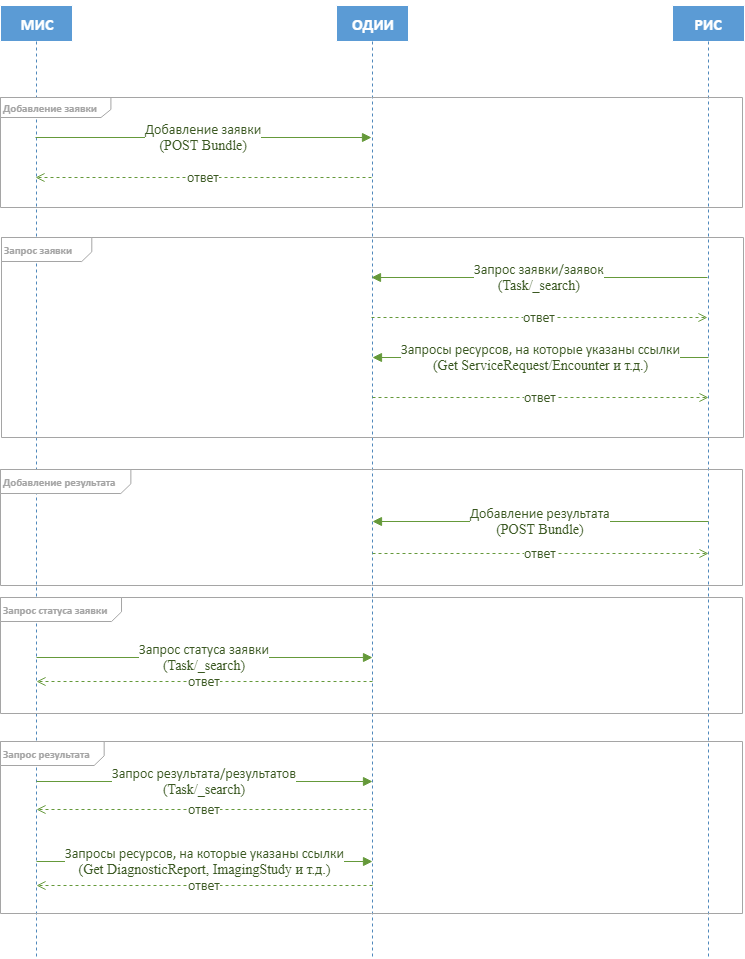  Базовая схема информационного взаимодействияОбмен данными о пациентеПри информационном взаимодействии могут осуществляться следующие операции:Добавление пациента в сервис ОДИИ. Осуществляется передача данных о пациенте, направленном на инструментальное исследование.Обновление данных. Обновление базовой информации о пациенте (ФИО, адрес, паспорт, полис).Передача данных о пациенте из сервиса ОДИИ по запросу. МИС МО или РИС могут запрашивать актуальную информацию о пациенте.
Процесс обмена данными о пациенте приведен на рисунке ниже.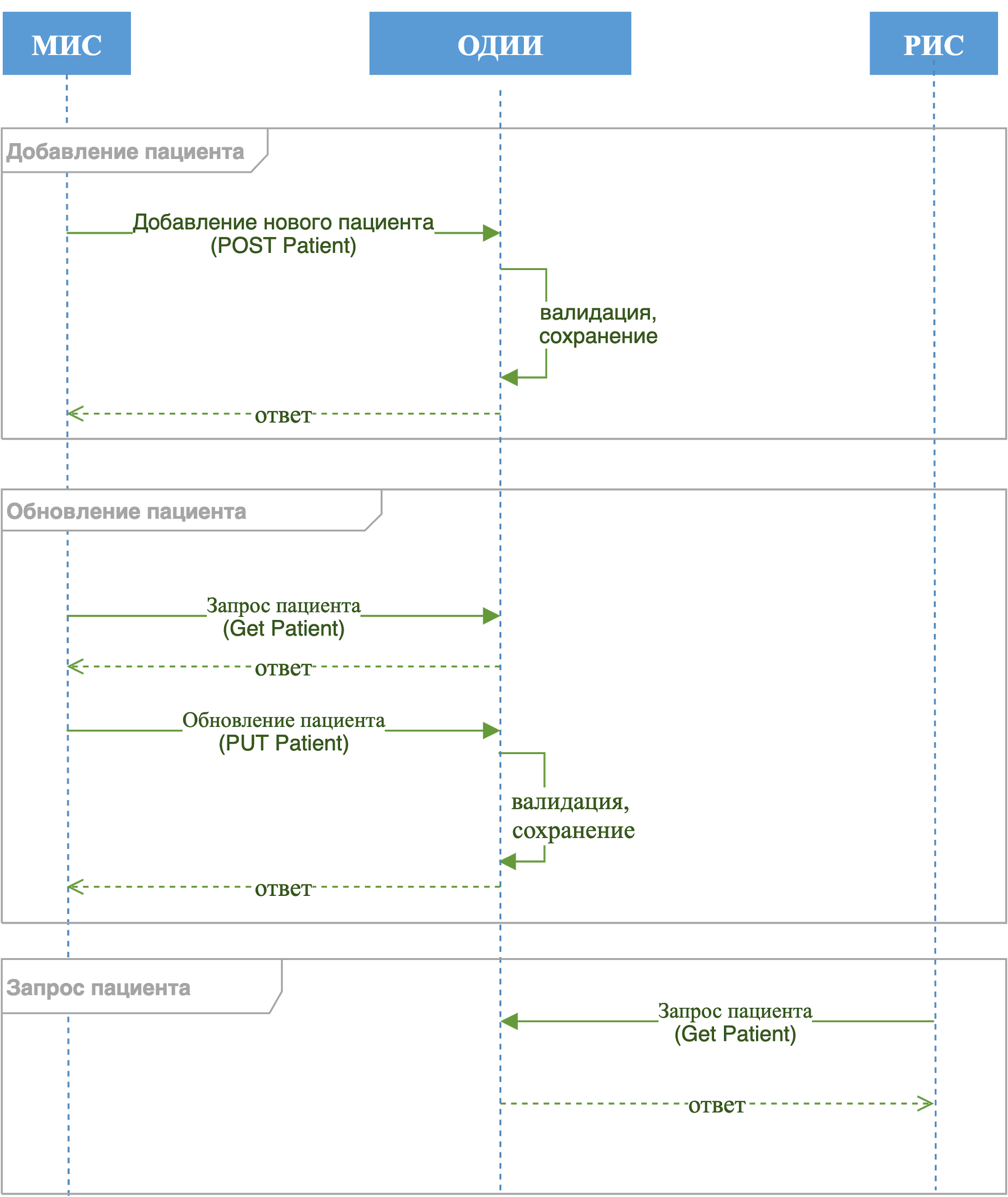 Обмен данными о пациентеОписание протокола взаимодействияОбщая информация о сервисеИнформационный обмен осуществляется в соответствии со стандартом FHIR® (Fast Healthcare Interoperability Resources), разработанным организацией HL7. Используемая версия FHIR R4, 4.0.0. Подробное описание стандарта  — http://hl7.org/fhir/В качестве протокола взаимодействия используется REST (использование REST-протокола в FHIR® – см. http://hl7.org/fhir/http.html).Требования к авторизацииДля передачи данных в сервис ОДИИ необходимо передавать в заголовке сообщения авторизационный токен в формате:Authorization: N3[пробел][GUID передающей системы]Требования к GUID передающей системы:GUID выдается разработчику ИС администратором интеграционной платформы.GUID должен соответствовать идентификатору информационной системы, указанному в идентификаторе заявки или результата. Использование справочниковСправочники, используемые в сервисе ОДИИ, опубликованы в «Сервисе Терминологии». Описание сервиса Терминологии и правила взаимодействия с ним приведены по ссылке: http://api.netrika.ru/docs.php?article=Terminology.Для каждого справочника в Настоящем документе указан его OID (объектный идентификатор). Перечень присвоенных корневых OID:1.2.643.5.1.13.2.1 - Корневой OID справочников, размещенных в реестре НСИ (http://nsi.rosminzdrav.ru/);1.2.643.2.69.1.1.1 – Корневой OID для справочников подсистемы НСИ Регионального фрагмента.
	Передача параметров с типом CodeableConcept, использующих значения справочников, осуществляется в следующей структуре:

	При передаче параметров, использующих значения внутренних справочников FHIR, указывается только код значения (справочники стандарта FHIR также опубликованы в сервисе Терминологии).Особенности использования справочников:При передаче любого значения с использованием справочника необходимо передавать в том числе используемую версию справочника. Допускается передача значений только по актуальной версии справочника. При валидации значений сервисом значения, передаваемые без указания версии справочника или с указанием неактуальной версии, не проходят валидацию и не принимаются сервисом.При использовании справочника медицинских организаций: в случае, если в справочнике для учреждения зарегистрированы все его подразделения, необходимо передавать информацию от имени соответствующего подразделения. Передача информации от имени головного учреждения в данном случае не допускается. При передаче заявки на исследование необходимо указывать то учреждение или подразделение (если зарегистрировано в справочнике), где проходит лечение пациент (открыт случай обслуживания и создана заявка). 
Параметры:Заявка  — Task.identifier.assigner с Task.intent == original.orderДанные пациента  —  Patient.managingOrganization.Случай обслуживания  — Encounter.serviceProvider.Методы сервисаСервис ОДИИ поддерживает следующие запросы:Передача пациента (POST Patient).Обновление пациента (PUT Patient).Получение пациента (GET Patient).Передача врача (POST Practitioner).Обновление врача (PUT Practitioner).Получение врача (GET Practitioner).Передача квалификации врача (POST PractitionerRole).Обновление квалификации  врача (PUT PractitionerRole).Получение квалификации врача (GET PractitionerRole).Передача устройства (POST Device).Обновление устройства (PUT Device).Получение устройства (GET Device).Передача данных PACS (POST Endpoint).Обновление данных PACS (PUT Endpoint).Получение данных PACS (GET Endpoint).Передача расписания (POST Schedule).Обновление расписания (PUT Schedule).Передача заявки (POST Bundle заявки).Передача результата (POST Bundle результата).Передача результата без заявки (POST Bundle результата без заявки).Запрос заявок / результатов (Task/_search).Запрос ресурсов (GET resource).Передача пациента (POST Patient)Для регистрации пациента в сервисе ОДИИ необходимо отправить запрос: POST [hostname]/exlab/imaging/api/fhir/Patient?_format=json.в body передать ресурс Patient (Описание параметров Patient).
В ответе сервис возвращает json с созданным пациентом и его идентификатором в сервисе ОДИИ.При передаче данных анонимных пациентов следует в ресурсе Patient передавать параметр name.use = “anonymous”, не передавать никакие идентификаторы, кроме идентификатора в МИС/РИС, не передавать адрес пациента. Параметры name.given, name.family должны содержать произвольные значения, например "Анонимный".Уникальность пациента проверяется по совокупности параметров идентификатора МИС и идентификатора пациента в МИС. Многократная передача одного и того же пациента из одной и той же МИС с разными идентификаторами МИС не допускается. Описание параметров PatientПеречень параметров и их описание представлены в таблице ниже. Параметры, которые не используются в информационном обмене, в таблице не указаны.Параметры ресурса PatientПример запроса POST PatientПример добавления анонимного пациента.
Обновление пациента (PUT Patient)Пациента можно передать в сервис ОДИИ без информации об адресе, паспорте или полисе. Добавление паспорта и СНИЛС осуществляется путем обновления ресурса Patient. При обновлении данных должна передаваться полная информация о пациенте. Таким образом если МИС не обладает полной информацией о пациенте, то должна запросить ресурс Patient (Запрос ресурсов), а потом передать его со всеми параметрами, в том числе и не изменившимися (операция PUT). Важно: обновление ресурса разрешено только создателям данного ресурса.Для обновления пациента необходимо отправить запрос PUT [hostname]/exlab/imaging/api/fhir/Patient/[GUID]?_format=json.в body передать ресурс Patient (Описание параметров Patient).Требования к GUID:GUID пациента в URL должен соответствовать id, указанному в запросе.В ответе сервис возвращает json с обновленным пациентом и его идентификатором в сервисе ОДИИ.Пример запросов GET/ PUT PatientПример запроса ресурса Patient (операция GET).Пример обновления ресурса Patient (операция PUT).Передача врача (POST Practitioner)Для регистрации врача в сервисе ОДИИ необходимо отправить два запроса последовательноPOST [hostname]/Practitioner?_format=json.в body передать ресурс Practitioner (Описание параметров Practitioner).POST [hostname]/PractitionerRole?_format=json.в body передать ресурс PractitionerRole (Описание параметров Practitioner).В ответах сервис возвращает json’ы с созданными ресурсами и их идентификаторами в сервисе ОДИИ.Данные СНИЛС, идентификатор врача в ИС должны передаваться в параметре identifier.Описание параметров PractitionerПеречень параметров и их описание представлены в таблице ниже. Параметры, которые не используются в информационном обмене, в таблице не указаны.Параметры ресурса PractitionerОписание параметров PractitionerRoleПеречень параметров и их описание представлены в таблице ниже. Параметры, которые не используются в информационном обмене, в таблице не указаны.Параметры ресурса PractitionerRoleПример запроса POST PractitionerПример запроса POST PractitionerRoleОбновление врачаВ сервисе ОДИИ есть возможность обновить информацию о враче. При обновлении данных должна передаваться полная информация о враче. Таким образом если ИС не обладает полной информацией о враче, то МИС должна запросить ресурс Practitioner, PractitionerRole (операция GET), а потом передать его со всеми параметрами, в том числе и не изменившимися (операция PUT).Обновление ресурса разрешено только создателям данного ресурса.При обновлении врача необходимо отправить запрос:PUT [hostname]/Practitioner/[GUID]?_format=json.в body передать ресурс Practitioner (Описание параметров Practitioner).PUT [hostname]/PractitionerRole/[GUID]?_format=json.в body передать ресурс PractitionerRole (Описание параметров PractitionerRole)В ответе сервис возвращает json с обновленным врачом и его идентификатором в сервисе ОДИИ.Пример запроса GET/ PUT PractitionerПример запроса ресурса Practitioner.
	Пример обновления ресурса Practitioner (операция PUT). Пример запроса GET/ PUT PractitionerRoleПример запроса ресурса Practitioner.
	Пример обновления ресурса PractitionerRole (операция PUT). Передача устройства (POST Device)Для регистрации устройства в сервисе ОДИИ необходимо отправить запросPOST [hostname]/Device?_format=json.в body передать ресурс Device (Описание параметров Device).В ответе сервис возвращает json с созданным устройством и его идентификатором в сервисе ОДИИ.Описание параметров DeviceПеречень параметров и их описание представлены в таблице ниже. Параметры, которые не используются в информационном обмене, в таблице не указаны.Параметры ресурса DeviceОбновление устройства (PUT Device)В сервисе ОДИИ есть возможность обновить информацию об устройстве. При обновлении данных должна передаваться полная информация об устройстве. Таким образом если МИС / РИС не обладает полной информацией об устройстве, то МИС / РИС должна запросить ресурс Device (операция GET), а потом передать его со всеми параметрами, в том числе и не изменившимися (операция PUT).Обновление ресурса разрешено только создателям данного ресурса.При обновлении устройства необходимо отправить запрос:PUT [hostname]/Device/[GUID]?_format=json.в body передать ресурс Device (Описание параметров Device).В ответе сервис возвращает json с обновленными данными устройства и его идентификатором в сервисе ОДИИ.Пример запроса GET/ PUT DeviceПример запроса ресурса Device.Пример запроса ресурсов Device.
Параметры поиска searchset: _count  —  количество результатов на странице,_page  — номер страницы,organization  — Device.owner.Все параметры поиска см. по ссылке  — http://hl7.org/fhir/DSTU2/device.html#search.Передача данных PACS-серверовДля регистрации PACS-серверов (центральных мест хранения изображений и протоколов исследований) в сервисе ОДИИ необходимо отправить запросPOST [hostname]/Endpoint?_format=json.в body передать ресурс Endpoint (Описание параметров Endpoint).В ответе сервис возвращает json с созданным ресурсом и его идентификатором в сервисе ОДИИ.Описание параметров EndpointРесурс Endpoint предназначен для передачи данных PACS, где хранится исследование. Список используемых параметров и их описание приведены в таблице ниже. Параметры, которые не используются в информационном обмене, в таблице не указаны.Параметры Endpoint
Пример передачи ресурса Endpoint.Обновление данных PAСS-серверов (PUT Endpoint)В сервисе ОДИИ есть возможность обновить информацию о PACS-сервере. При обновлении данных должна передаваться полная информация ресурса. Для получения текущей информации по ресурсу в сервисе необходимо запросить ресурс (операция GET), а потом передать его со всеми параметрами, в том числе и не изменившимися (операция PUT).Обновление ресурса разрешено только создателям данного ресурса.При обновлении ресурса необходимо отправить запрос:PUT [hostname]/Endpoint/[GUID]?_format=json.в body передать ресурс  Endpoint (Описание параметров Endpoint).В ответе сервис возвращает json с обновленными данными PACS-сервера и его идентификатором в сервисе ОДИИ.Пример запроса GET/ PUT EndpointПример запроса конкретного ресурса Endpoint.Передача расписания (POST Schedule)Ресурс Schedule содержит данные расписания устройства (Device). Метод предназначен для подтверждения заявки Целевой МО и дальнейшего формирования задания в worklist. В ресурсе передаются следующие данные:Идентификатор направления (УО/ОДИИ)Планируемая дата проведения исследованияСсылка на устройство, на котором планируется выполнение исследованияТип модальности устройства, на котором планируется выполнение исследованияДля передачи данных расписания устройств в сервис ОДИИ необходимо отправить запросPOST [hostname]/Schedule?_format=json.в body передать ресурс Schedule (Описание параметров Schedule).В ответе сервис возвращает json с созданным ресурсом и его идентификатором в сервисе ОДИИ.Описание параметров ScheduleРесурс Schedule предназначен для передачи данных расписания устройства, на котором планируется выполнение исследования. Список используемых параметров и их описание приведены в таблице ниже. Параметры, которые не используются в информационном обмене, в таблице не указаны.Параметры ScheduleПример передачи ресурса Schedule.Обновление расписания (PUT Schedule)В сервисе ОДИИ есть возможность обновить информацию о расписании устройства.Обновление ресурса разрешено только создателям данного ресурса.При обновлении ресурса необходимо отправить запрос:PUT [hostname]/Schedule/[GUID]?_format=json.в body передать ресурс  Schedule (Описание параметров Schedule).В ответе сервис возвращает json с обновленными данными расписания и его идентификатором в сервисе ОДИИПример запроса PUT ScheduleПередача Bundle	Регистрация заявки, результата или результата без заявки производится с помощью передачи в сервис ресурса Bundle. Ресурс Bundle является контейнером, содержащий в себе набор ресурсов характерных для передаваемых данных  — заявки, результата, результата без заявки.	Сервис различает Bundle по параметрам внутри передаваемых ресурсов:Заявка:Передается параметр Task.intent == original-orderРезультат:Передается параметр Task.intent == reflex-orderПередается не пустой параметр Task.basedOn (ссылка на заявку).Результат без заявки:Передается параметр Task.intent == reflex-orderПараметр Task.basedOn не передается.	Для передачи Bundle необходимо отправить запрос:POST [hostname]?_format=json.в body передать ресурс Bundle (Описание параметров).	В ответе сервис возвращает сохраненные ресурсы из переданного Bundle со внутренними идентификаторами сервиса ОДИИ.Описание параметров BundleОписание параметров BundleПример POST BundleПередача заявки (POST Bundle заявки)Для передачи заявки должен использоваться ресурс Bundle типа транзакция (Передача Bundle). В Bundle должна передаваться следующая информация:Сведения о пациенте (ФИО, пол, ДР, идентификаторы и т.п.).Сведения о враче (ФИО, пол)Сведения о квалификации врача (специальность, должность, место работы).Общие сведения о заявке (идентификатор, дата, автор и т.п.).Информация о назначенных видах исследований и враче, сделавшем назначение.Данные о случае обслуживания, в рамках которого назначено исследование.Данные о состоянии пациента (диагнозы, информация о росте, весе пациента и т.п.).Структура Bundle заявкиОписание ресурсов,
входящих в состав Bundle заявкиОбязательность ресурсов внутри Bundle заявкиСписок обязательных ресурсов и операции над ресурсами Bundle приведены в таблице ниже.Обязательность ресурсов внутри Bundle 
и допустимые операцииПример POST Bundle заявкиДля регистрации заявки в сервисе необходимо воспользоваться методом передачи Bundle (Передача Bundle).Описание ресурсов, входящих в состав Bundle заявкиTask заявкиРесурс Task предназначен для передачи общей информации о заявке. Список используемых параметров и их описание приведены в таблице ниже. Параметры, которые не используются в информационном обмене, в таблице не указаны.Параметры Task заявки
Пример фрагмента Bundle для Task заявки.ServiceRequestРесурс ServiceRequest предназначен для передачи информации о назначении (какие исследования назначены пациенту), ссылки на случай обслуживания, информации об источнике финансирования и ссылок на состояние пациента. Список используемых параметров и их описание приведены в таблице ниже. Параметры, которые не используются в информационном обмене, в таблице не указаны.
Параметры ServiceRequest
Пример фрагмента Bundle для ServiceRequest.PatientРесурс Patient предназначен для передачи информации о пациенте. Перечень параметров и их описание представлены в таблице параметров ресурса Patient.PractitionerRoleРесурс PractitionerRole предназначен для передачи информации о квалификации врача. В этом ресурсе указывается:СпециальностьДолжностьМесто работыВрачПараметры ресурса PractitionerRole приведены в разделе передачи данных врача (Описание параметров PractitionerRole).PractitionerРесурс Practitioner предназначен для передачи информации о враче. В этом ресурсе указывается:Врач, сделавший назначение;Врач-автор заявки.Параметры ресурса Practitioner приведены в разделе передачи данных врача (Описание параметров Practitioner).EncounterРесурс Encounter предназначен для передачи информации о случае обслуживания и ссылок на диагнозы пациента. Список используемых параметров и их описание приведены в таблице ниже. Параметры, которые не используются в информационном обмене, в таблице не указаны.Параметры Encounter
Пример фрагмента Bundle для Encounter.Observation заявкиРесурс Observation предназначен для передачи информации о состоянии пациента. В этом ресурсе может указываться  рост (в сантиметрах), вес (в килограммах) пациента.Каждое состояние пациента необходимо передавать в отдельном ресурсе. Состояние рост, вес определяется по значению параметра code. Список используемых параметров и их описание приведены в таблице ниже. Параметры, которые не используются в информационном обмене, в таблице не указаны.Параметры Observation заявки
Пример фрагмента Bundle для Observation.ConditionРесурс Condition предназначен для передачи информации о диагнозах пациента. В этом ресурсе указывается диагноз (основной диагноз, сопутствующее заболевание, осложнение). Содержание ресурса Condition определяется по значению параметра category. Для диагноза category == diagnosis.Список используемых параметров и их описание приведены в таблице ниже. Параметры, которые не используются в информационном обмене в таблице не указаны.Параметры Condition
Пример фрагмента Bundle для Condition. Передача результата по заявке (POST Bundle результата по заявке)Для передачи результата должен использоваться Bundle типа транзакция (Передача Bundle).. В Bundle должна передаваться следующая информация:Ответ на заявкуОбщие сведения о результате (идентификатор, дата и т.п.).Информация о враче, выполнившем исследование и утвердившем результат.Информация о квалификации враче.Информация об устройстве, на котором выполнено исследование.Значение результата.Печатная форма протокола исследования в формате PDF.Структура Bundle результата  Описание ресурсов, входящих в состав 
Bundle результатаОбязательность ресурсов Bundle результатаСписок обязательных ресурсов и допустимые операции над ресурсами Bundle приведены в таблице ниже. Обязательность ресурсов внутри Bundle 
и допустимые операцииПример Bundle результатаДля регистрации результата в сервисе необходимо воспользоваться методом передачи Bundle (Передача Bundle).Описание ресурсов, входящих в состав Bundle результата (по заявке)Task результатаРесурс Task предназначен для передачи общей информации о результате исследований. Передача результата по частям предполагает передачу каждый раз нового Task, а не обновление ранее переданного.Список используемых параметров и их описание приведены в таблице ниже. Параметры, которые не используются в информационном обмене в таблице не указаны.Параметры Task результата
Пример фрагмента Bundle для Task результата.DiagnosticReport результатаРесурс DiagnosticReport предназначен для передачи информации о результате исследования в разрезе видов исследований и содержит ссылки на результаты исследования.Список используемых параметров и их описание приведены в таблице ниже. Параметры, которые не используются в информационном обмене, в таблице не указаны.Параметры DiagnosticReport 
Пример фрагмента Bundle для DiagnosticReport.ImagingStudy	Ресурс ImagingStudy предназначен для передачи информации об исследовании. Данные ресурса используются для формирования ссылки при просмотре исследования в webViewer.	Список используемых параметров и их описание приведены в таблице ниже. Параметры, которые не используются в информационном обмене, в таблице не указаны.Параметры ImagingStudyPractitionerRoleРесурс PractitionerRole предназначен для передачи информации о квалификации врача. В этом ресурсе указывается:СпециальностьДолжностьМесто работыВрачПараметры ресурса PractitionerRole приведены в разделе передачи данных врача (Описание параметров PractitionerRole).PractitionerРесурс Practitioner предназначен для передачи информации о враче. В этом ресурсе указывается:Данные врача, выполнившего исследование;Данные врача, утвердившего результат исследования.Параметры ресурса Practitioner приведены в разделе передачи данных врача (Описание параметров Practitioner).Observation результатаВ Bundle для передачи результата ресурс Observation предназначен для передачи результата исследования (в Bundle для передачи заявки этот же ресурс используется для указания других параметров). Содержание ресурса Observation определяется по значению параметра code (согласно справочнику 1.2.643.2.69.1.1.1.119). По параметру code определяется заполнения полей valueString.Список видов Observation и способов их использования приведены в таблице ниже.  Типы ObservationСписок используемых параметров и их описание приведены в таблице ниже. Параметры, которые не используются в информационном обмене, в таблице не указаны.Параметры Observation результата
Пример фрагмента Bundle для Observation.
DeviceДля передачи данных об устройстве в Bundle необходимо использовать ресурс Device.Параметры ресурса Device приведены в разделе передачи данных устройства (Описание параметров Device).EndpointДля передачи данных о PACS-сервере (месте хранения изображения) в Bundle необходимо использовать ресурс Endpoint.Параметры ресурса Endpoint приведены в разделе передачи данных устройства (Описание параметров Endpoint).BinaryВ Bundle для передачи документа (.pdf /.sig / .doc / .docx) используется ресурс Binary. В качестве документа должен передаваться пригодный для просмотра и печати протокол исследования, соответствующий передаваемым результатам. Передача пустого документа или документа, не содержащего требуемых данных, не допускается. Вставка текста в документ в виде изображения не допускается.Файл PDF документа в электронном виде должен иметь формат PDF/A-1, соответствующий международному стандарту ISO 19005-1:2005 «Управление документацией. Формат файлов электронных документов для долгосрочного сохранения. Часть 1: Использование формата PDF 1.4 (PDF/A-1)» - Document management - Electronic document file format for long-term preservation - Part 1: Use of PDF 1.4 (PDF/A-1) [5].Список используемых параметров и их описание приведены в таблице ниже. Параметры, которые не используются в информационном обмене, в таблице не указаны.Параметры Binary
Пример фрагмента Bundle для Binary.	Передача результата без заявки (POST Bundle без заявки)Сервис ОДИИ предоставляет возможность передачи результата выполненного исследования без заявки со стороны МИС. В данном случае, РИС, кроме данных о проведенном исследовании и его результате, необходимо передать пациента.Для передачи результата без заявки должен использоваться Bundle типа транзакция (Передача Bundle). В Bundle должна передаваться следующая информация:Общие сведения о результате (отправитель, получатель,идентификатор, дата и т.п.).Информация о пациенте.Информация о враче, выполнившем исследование и утвердившем результат.Значение результата.Отличие от аналогичного Bundle результата следующие: В Bundle включен ресурс Patient;В ресурс Task добавлен параметр направляющей организации;В Bundle Не передаются параметры Task.basedOn, DiagnosticReport.basedOn.Структура Bundle результата без заявкиBundle используется для передачи набора ресурсов. Для каждого из ресурсов Bundle должна указываться операция (POST). Перечень ресурсов и их описание представлены в таблице ниже.Описание ресурсов, входящих в состав BundleОбязательность ресурсов Bundle результата без заявкиСписок обязательных ресурсов и допустимые операции над ресурсами Bundle приведены в таблице ниже. Обязательность ресурсов внутри Bundle 
и допустимые операцииПример Bundle результата без заявки Для регистрации результата без заявки в сервисе необходимо воспользоваться методом передачи Bundle (Передача Bundle).Описание ресурсов, входящих в состав Bundle результата без заявкиTask результата без заявкиРесурс Task предназначен для передачи общей информации о результате исследований. Список используемых параметров и их описание приведены в таблице ниже. Параметры, которые не используются в информационном обмене в таблице не указаны.Параметры Task результата без заявки
Пример фрагмента Bundle для Task результата без заявки.DiagnosticReport результата без заявкиРесурс DiagnosticReport предназначен для передачи информации о результате исследования в разрезе видов исследований и содержит ссылки на результаты исследования.Список используемых параметров и их описание приведены в таблице ниже. Параметры, которые не используются в информационном обмене, в таблице не указаны.Параметры DiagnosticReport результата без заявки 
Пример фрагмента Bundle для DiagnosticReport.ImagingStudy	Параметры ресурса ImagingStudy совпадают с параметрами ресурса ImagingStudy в Bundle результата и приведены в разделе передачи данных исследования (Описание параметров ImagingStudy).PractitionalRole	Параметры ресурса PractitionerRole совпадают с параметрами ресурса PractitionerRole в Bundle результата и приведены в разделе передачи данных квалификации врача (Описание параметров PractitionerRole).Practitioner	Параметры ресурса Practitioner совпадают с параметрами ресурса Practitioner в Bundle результата и приведены в разделе передачи данных врача (Описание параметров Practitioner).Patient	Параметры ресурса Patient совпадают с параметрами ресурса Patient в Bundle заявки и приведены в разделе передачи данных пациента (Описание параметров Patient).Observation результата	Параметры ресурса Observation совпадают с параметрами ресурса Observation в Bundle результата и приведены в разделе передачи данных результатов (Описание параметров Observation результата).Device	Параметры ресурса Device совпадают с параметрами ресурса Device в Bundle результата и приведены в разделе передачи данных устройства (Описание параметров Device).Endpoint	Параметры ресурса Endpoint совпадают с параметрами ресурса Endpoint в Bundle результата и приведены в разделе передачи данных места хранения (Описание параметров Endpoint).Binary	Параметры ресурса Binary совпадают с параметрами ресурса Binary в Bundle результата и приведены в разделе передачи данных протокола (Описание параметров Binary).Запрос заявок / результатов (_search) Метод _search – метод FHIR поиска ресурсов по типам и по запрашиваемым параметрам. Данный метод позволяет получить заявки и результаты по следующим кейсам:Кейс 1 (получение заявки): целевой МО необходимо получить заявку. Направляющей МО необходимо получить заявку для просмотра текущего статуса.Кейс 2 (получение заявок): целевой МО необходимо получить заявки по организации исполнителя.Кейс 3 (получение результата по идентификатору заявки): направляющей МО необходимо получить результат по идентификатору заявки.Кейс 4 (получение результатов): направляющей МО необходимо получить результаты по своей организации.Для получения заявок / результатов необходимо отправить запрос:POST [hostname]/Task/_search?_format=json.в body передать ресурс Parameters (Описание параметров _search).В ответе сервис возвращает json с массивом parameter, содержащий ресурсы Task найденных по условиям запроса в сервисе ОДИИ.Внутри ресурсов Task имеются ссылки на другие ресурсы. Информация по ним запрашивается с помощью функционала получения ресурса по GUID (GET с указанием ссылки на запрашиваемый ресурс), для чего запрашивающая система должна выполнить соответствующие запросы. Структура этих запросов описана в разделе «Запрос ресурсов».Описание параметров _searchВходные и выходные параметры операции _search приведены в таблице ниже.Параметры Parameters _searchПеречень parameter.name Task/_search
Полное описание метода _search  — https://www.hl7.org/fhir/search.htmlПолное описание параметров поиска ресурса Task  — http://hl7.org/fhir/task.html#searchЗапрос ресурсовДля получения данных любого ресурса необходимо отправить запрос:GET [hostname]/[Наименование ресурса]/[идентификатор ресурса в сервисе ОДИИ]?_format=json. 
		Пример запроса ресурса.Особенности использования отдельных методовВ данном разделе описаны особенности использования отдельных методов для решения специфичных задач, возникающих в практической деятельности МО.Запрос значений справочника в сервисе ТерминологииДанный метод используется для запроса значений определенного справочника.Для запроса значений справочника необходимо отправить запросPOST [hostname]/nsi/fhir/term/ValueSet/$expand?_format=json.в body передавать ресурс Parameters (Описание параметров $expand). В ответе сервис возвращает json с общей информацией о справочнике и массивом значений справочника в соответствии со значением кодовой системы.Описание параметров $expandВходные и выходные параметры операции $expand приведены в таблице ниже.Параметры операции $expand
Пример запроса справочника.Техническое приложение к регламенту информационного взаимодействияТехническое приложение к регламенту информационного взаимодействияТехническое приложение к регламенту информационного взаимодействияТехническое приложение к регламенту информационного взаимодействияОписание интеграционных профилейОписание интеграционных профилейОписание интеграционных профилейОписание интеграционных профилейОписание интеграционных профилейОписание интеграционных профилейСервис ОДИИСервис ОДИИСервис ОДИИСервис ОДИИСервис ОДИИСервис ОДИИЛистов Листов № п/пВерсияДатаАвторПримечание4.028/03/2019Алексеева К.А.Начальная версия документа4.024/04/2019Алексеева К.А.Из Bundle всех типов убран параметр meta.profile4.015/05/2019Алексеева К.А.В Bundle всех типов добавлен ресурс PractitionerRoleОписание Bundle и передаваемых параметров вынесено в отдельный раздел 4.023/05/2019Алексеева К.А.Описан метод получения заявок / результатов Task/_search Добавлены OID новых справочников FHIR R44.017/06/2019Алексеева К.А.Добавлен необязательный параметр Patient.contact.telecom4.0.121/06/2019Алексеева К.А.Добавлены новые методы обмена данными PACS-серверов7.4.0.228/06/2019Алексеева К.А.Добавлен новый обязательный параметр DiagnosticReport.category8.4.0.303/07/2019Алексеева К.А.Добавлен новый параметр ServiceRequest.performerTypeИзменена кратность параметров ImagingStudy.endpoint, ImagingStudy.series 1..1, 1..* на 0..1, 0..* соответственно9.4.1.008/072019Алексеева К.А.Добавлены новые методы обмена данными расписания (ресурс Schedule)Сокращение, обозначениеОпределениеОДИИОбмен данными инструментальных исследованийИСИнформационная системаМИСМедицинская информационная системаМОМедицинская организацияPACSСервис хранения изображений результатов инструментальных исследований. 
Picture Archiving and Communication System — система передачи и архивации изображенийРИСРадиологическая информационная системаЗаявкаНаправлениеДУЛДокумент удостоверяющий личностьUKПараметр, определяющий уникальность ресурса (Unique Key)"coding": [
    {
        "system": "urn:oid:[OID справочника в сервисе Терминологии]",
        "version": "[версия справочника]",
        "code": "[код значения]"
    }
]№ п/пПараметрТипКратностьОписаниеresourceTypestring1..1Наименование ресурсаidstring1..1 усл.GUID ресурса в сервисе. Присвоенный сервисом идентификатор при регистрации ресурса.усл.: обязательно передается при обновлении ресурса методом PUTidentifierIdentifier1..*Идентификатор пациента. Указывает код пациента в МИС, РИС, ДУЛ пациента, полисы, СНИЛС.Обязательно к передаче Должен передаваться хотя бы идентификатор в ИС (identifier.system 1.2.643.5.1.13.2.7.100.5).identifier.systemuri1..1Пространство имен идентификатора. Указывается код:Для идентификатора в МИС/РИС OID (1.2.643.5.1.13.2.7.100.5),Для ДУЛ и полисов OID (1.2.643.2.69.1.1.1.6.Х), где Х = код документа в справочнике 1.2.643.2.69.1.1.1.6. Для ДУЛ допустимые значения (1-18),  для СНИЛС 223, для полисов ОМС (226-228), для полисов ДМС 240.identifier.valuestring1..1Значение для идентификатора или для документа. Для идентификатора в МИС/РИС указывается  [идентификатор в МИС/РИС] (UK)Для паспорта и свидетельства о рождении указывается [Серия]:[Номер]Для страхового полиса указывается:[Серия полиса]:[Номер полиса] – для полиса старого образца[Номер полиса] – для полиса нового образца и временного свидетельстваВ серии не должны использоваться разделители (пробелы, тире и т.д.), допускаются цифры и буквы русского и латинского алфавита. В номере не должны использоваться разделители (пробелы, тире и т.д.), допускаются только цифры.identifier.periodPeriod0..1Период действия для паспорта и полиса.Вложенные параметры:start  — дата начала периода.end  — дата окончания периода.identifier.assigner.displaystring1..1Указывается OID передающей ИС для идентификатора пациента (UK)Для ДУЛ – наименование выдавшей организации.Для полиса ОМС любого типа указывается 1.2.643.5.1.13.2.1.1.635.[код страховой компании]Для полиса ДМС – наименование СМО ДМС.Для СНИЛС – «ПФР».nameHumanName1..1Информация о ФИО пациента.name.familystring1..1Фамилия.name.givenstring1..2Сначала указывается Имя. Отчество. name.usecode0..1Принимает значение “anonymous” для передачи данных по анонимному пациенту.gendercode1..1Код пола пациента (справочник FHIR. OID: 1.2.643.2.69.1.1.1.40).birthDateDate1..1Дата рождения. Формат: yyyy-MM-dd.extension0..1Расширение формата для передачи места рождения пациента. Вложенные параметры:url   — указывается ссылка на описание расширения http://hl7.org/fhir/ StructureDefinition/birthplace, valueAddress.text  — место рождения так, как указано в паспорте.addressAddress0..*Информация об адресе пациентаaddress.extension0..1Расширение формата для передачи классификации места жительства пациента (город/село). Вложенные параметры:url  — указывается ссылка на описание расширения http://hl7.org/fhir/ StructureDefinition/, valueCode  — код места жительства по справочнику OID 1.2.643.5.1.13.2.1.1.573.address.usecode1..1Тип адреса (справочник FHIR. OID: 1.2.643.2.69.1.1.1.41) home - Адрес проживания.temp - Адрес регистрации.address.textstring1..1Адрес строкойaddress.linestring0..1Улица, номер дома, номер квартирыaddress.statestring0..1Регионaddress.citystring0..1Городaddress.districtstring0..1Районaddress.postalCodestring0..1Почтовый индексcontactBackboneElement0..*Контактные данныеcontact.telecomContactPoint0..*Детали контактных данных. Вложенные параметры:system  — для передачи телефона использовать код == phone. http://hl7.org/fhir/valueset-contact-point-system.htmlvalue  — значение контактных данныхmanagingOrganizationreference(Organization)1..1Ссылка. Соотнесение с организацией, присвоившей идентификатор (UK)POST http://[hostname]/exlab/imaging/api/fhir/Patient?_format=json
authorization: N3[пробел][GUID передающей системы]
content-type: application/json{
  "resourceType": "Patient",
  "identifier": [
	{
  	"system": "urn:oid:1.2.643.5.1.13.2.7.100.5",
  	"value": "ID_Pac_MIS_13032049",
  	"assigner": {
    	"display": "1.2.643.2.69.1.2.6"
  	}
	},
  	{
  	"system": "urn:oid:1.2.643.2.69.1.1.1.6.14",
  	"value": "1045:348708",
  	"assigner": {
    	"display": "ОУФМС по РФ в г. Санкт-Петербург, 100-001, 25.04.2018"
  	}
	},
	{
  	"system": "urn:oid:1.2.643.2.69.1.1.1.6.3",
  	"value": "IГИ:348707",
  	"assigner": {
    	"display": "ЗАГС г. Санкт-Петербург, 25.04.2014"
  	}
	},
	{
  	"system": "urn:oid:1.2.643.2.69.1.1.1.6.223",
  	"value": "12345678901",
  	"assigner": {
    	"display": "ПФР"
  	}
	},
	{
  	"system": "urn:oid:1.2.643.2.69.1.1.1.6.240",
  	"value": "7800010250",
  	"assigner": {
    	"display": "РОСНО-МС"
  	}
	},
	{
  	"system": "urn:oid:1.2.643.2.69.1.1.1.6.228",
  	"value": "1234567812345678",
  	"assigner": {
    	"display": "1.2.643.5.1.13.2.1.1.635.22001"
  	}
	}
  ],
  "name": [
	{
  	"family": "Пушкин",
  	"given": [
    	"Александр",
    	"Сергеевич"
  	]
	}
  ],
  "gender": "male",
  "birthDate": "1951-01-08",
  "extension": [
	{
    	"url": "http://hl7.org/fhir/StructureDefinition/birthPlace",
    	"valueAddress" : {
        	"text": "г. Ютеборг, ГДР"
    	}
	}
  ],
  "address": [
	{
  	"extension": [
    	{
        	"url": "http://n3.zdrav.netrika.ru/StructureDefinition/",
        	"valueCode" : "1"
    	}
	],
  	"use": "home",
  	"text": "Ленинградская область, п. Мурино, ул.Оптиков, д.6, кв.101",
  	"line": "ул.Оптиков, д.6, кв.101",
  	"state": "Ленинградская область",
  	"district": "Всеволожский район",
  	"city": "п. Мурино",
  	"postalCode": "185030"
	},
	{
  	"use": "temp",
  	"text": "Ленинградская область, п. Мурино, ул.Привокзальная, д.6, кв.101",
  	"line": "ул.Привокзальная, д.6, кв.101",
  	"state": "Ленинградская область",
  	"district": "Всеволожский район",
  	"city": "п. Мурино",
  	"postalCode": "185035"
	}
  ],  "contact": [        {            "telecom": [                {                    "system": "phone",                    "value": "795587912325"                }            ]        }    ],
   "managingOrganization": {
	"reference": "Organization/3b4b37cd-ef0f-4017-9eb4-2fe49142f682"
  }
}{ "resourceType" : "Patient",
  "identifier" : [{
	"system" : "urn:oid:1.2.643.5.1.13.2.7.100.5",
	"value" : "31234432103",
	"assigner" : {
 	"display" : "1.2.643.2.69.1.2.6"
	}
   }
  ],
  "name" : [{
	"use" : "anonymous",
	"family" : "Анонимный",
	"given" : ["Анонимный"]
   }
  ],
  "gender" : "male",
  "birthDate" : "1951-11-01",
  "managingOrganization" : {
   "reference" : "Organization/3b4b37cd-ef0f-4017-9eb4-2fe49142f682"
  }
 }
}GET http://[hostname]/exlab/imaging/api/fhir/Patient/a6b2a1dc-4f28-4fc1-b20e-e618bcb5d207
authorization: N3[пробел][GUID передающей системы]
content-type: application/jsonPUT http://[hostname]/exlab/imaging/api/fhir/Patient/a6b2a1dc-4f28-4fc1-b20e-e618bcb5d207
authorization: N3[пробел][GUID передающей системы]
content-type: application/json{
  "resourceType": "Patient",
  "id": "a6b2a1dc-4f28-4fc1-b20e-e618bcb5d207",
  "identifier": [
	{
  	"system": "urn:oid:1.2.643.5.1.13.2.7.100.5",
  	"value": "ID_Pac_MIS_13032049",
  	"assigner": {
    	"display": "1.2.643.2.69.1.2.6"
  	}
	},
	{
  	"system": "urn:oid:1.2.643.2.69.1.1.1.6.14",
  	"value": "1045:348708",
  	"assigner": {
    	"display": "ОУФМС по РФ в г. Санкт-Петербург, 100-001, 25.04.2018"
  	}
	},
	{
  	"system": "urn:oid:1.2.643.2.69.1.1.1.6.3",
  	"value": "IГИ:348707",
  	"assigner": {
    	"display": "ЗАГС г. Санкт-Петербург, 25.04.2014"
  	}
	},
	{
  	"system": "urn:oid:1.2.643.2.69.1.1.1.6.223",
  	"value": "12345678901",
  	"assigner": {
    	"display": "ПФР"
  	}
	},
	{
  	"system": "urn:oid:1.2.643.2.69.1.1.1.6.240",
  	"value": "7800010250",
  	"assigner": {
    	"display": "РОСНО-МС"
  	}
	},
	{
  	"system": "urn:oid:1.2.643.2.69.1.1.1.6.228",
  	"value": "1234567812345678",
  	"assigner": {
    	"display": "1.2.643.5.1.13.2.1.1.635.22001"
  	}
	}
  ],
    "name": [
	{
  	"family": "Пушкин",
  	"given": [
    	"Александр",
    	"Сергеевич"
  	]
	}
  ],  "gender": "male",
  "birthDate": "1951-01-08",
  "address": [
	{
  	"extension": [
    	{
      	"valueString": "1"
    	}
  	],
  	"use": "home",
  	"text": "Ленинградская область, п. Мурино, ул.Оптиков, д.6, кв.101",
  	"line": [
    	"ул.Оптиков, д.6, кв.101"
  	],
  	"city": "п. Мурино",
  	"district": "Всеволожский район",
  	"state": "Ленинградская область",
  	"postalCode": "185030"
	},
	{
  	"extension": [
    	{
      	"valueString": "2"
    	}
  	],
  	"use": "temp",
  	"text": "Ленинградская область, п. Мурино, ул.Привокзальная, д.6, кв.101",
  	"line": [
    	"ул.Привокзальная, д.6, кв.101"
  	],
  	"city": "п. Мурино",
  	"district": "Всеволожский район",
  	"state": "Ленинградская область",
  	"postalCode": "185035"
	}
  ],
  "managingOrganization": {
	"reference": "Organization/3b4b37cd-ef0f-4017-9eb4-2fe49142f682"
  }
}№ п/пПараметрТипКратностьОписаниеresourceTypestring1..1Наименование ресурсаidstring1..1 усл.GUID ресурса в сервисе. Присвоенный сервисом идентификатор при регистрации ресурса.усл.: обязательно передается при обновлении ресурса методом PUTidentifierIdentifier1..2Идентификатор врача (идентификатор в МИС/РИС и СНИЛС).Должен передаваться хотя бы идентификатор в ИС (identifier.system 1.2.643.5.1.13.2.7.100.5)identifier.systemuri1..1Пространство имен идентификатора. Указывается код:OID для идентификатора в МИС/РИС (1.2.643.5.1.13.2.7.100.5) OID ПФР для СНИЛСа (1.2.643.2.69.1.1.1.6.223).identifier.valuestring1..1Значение для идентификатора или для СНИЛС. (UK)identifier.assigner.display string0..1Указывается OID передающей ИС для идентификатора врача (UK)Для СНИЛС – «ПФР».activeboolean1..1Признак активности записиnameHumanName1..1ФИО врача.name.familystring1..1Фамилия.name.givenstring1..2Имя, Отчество. Сначала указывается Имя.№ п/пПараметрТипКратностьОписаниеresourceTypestring1..1Наименование ресурсаidstring1..1 усл.GUID ресурса в сервисе. Присвоенный сервисом идентификатор при регистрации ресурса.усл.: обязательно передается при обновлении ресурса методом PUTactiveboolean1..1Признак активности записиpractitionerReference(Practitioner)1..1Ссылка. Соотнесение с врачом. Должна указываться ссылка на существующий Practitioner в БД (UK)organizationReference(Organization)1..1Ссылка. Соотнесение с организацией, в которой работает врач. Должна указываться ссылка на существующую в БД Organization.(UK)codeCodeableConcept1..1Код должности врача (Номенклатура должностей медицинских работников и фармацевтических работников). (UK)Вложенные параметры:coding.system  —  указывается OID справочника в сервисе Терминологии (1.2.643.5.1.13.13.11.1002),coding.version  — указывается версия справочника в сервисе Терминологии,coding.code  — указывается код значения из справочника.specialtyCodeableConcept1..1Код специальности врача (Номенклатура специальностей специалистов с высшим и послевузовским медицинским и фармацевтическим образованием в сфере здравоохранения). (UK)Вложенные параметры:coding.system  — OID справочника в сервисе Терминологии (1.2.643.5.1.13.13.11.1066),coding.version  —  версия справочника в сервисе Терминологии,coding.code  — код значения из справочника.POST http://[hostname]/exlab/imaging/api/fhir/Practitioner?_format=json
authorization: N3[пробел][GUID передающей системы]
content-type: application/json{
	"resourceType": "Practitioner",
	"identifier": [
                    {
                        "system": "urn:oid:1.2.643.5.1.13.2.7.100.5",
                        "value": "ID_100",
                        "assigner": {
                            "display": "1.2.643.2.69.1.2.1"
                        }
                    },
                    {
                        "system": "urn:oid:1.2.643.2.69.1.1.1.6.223",
                        "value": "12345678900",
                        "assigner": {
                            "display": "ПФР"
                        }
                    }
                ],
         "name": {
                    "family": "Сидоров",
                    "given": [
                        "Михаил",
                        "Сидорович"
                    ]
                }
}POST http://[hostname]/exlab/imaging/api/fhir/PractitionerRole?_format=json
authorization: N3[пробел][GUID передающей системы]
content-type: application/json{
	"resourceType": "PractitionerRole",       "active" : true,       "practitioner" : {         "reference": "Practitioner/d95b4c4c-b0a8-438a-b616-558d8f32dd3f"},
       "organization": {
         "reference": "Organization/d95b4c4c-b0a8-438a-b616-558d8f32dd3f"
       },
       "code": [         {
          "coding": [
            {
             "system": "urn:oid:1.2.643.5.1.13.13.11.1002",
              "version": "1",
               "code": "73"
             }
            ]          }
         ],
        "specialty": [
         {
          "coding": [
           {
            "system": "urn:oid:1.2.643.5.1.13.13.11.1066",
            "version": "1",
            "code": "27"
            }
           ]
         }
         ]
}GET http://[hostname]/exlab/imaging/api/fhir/Practitioner/ a6998527-0e21-4df7-9bab-638606f03a0b
authorization: N3[пробел][GUID передающей системы]
content-type: application/jsonPUT http://[hostname]/exlab/imaging/api/fhir/Practitioner/a6998527-0e21-4df7-9bab-638606f03a0b
authorization: N3[пробел][GUID передающей системы]
content-type: application/json{
	"resourceType": "Practitioner",       "id": "a6998527-0e21-4df7-9bab-638606f03a0b",
	"identifier": [
  	{
    	"system": "urn:oid:1.2.643.5.1.13.2.7.100.5",
    	"value": "1212122",
    	"assigner": {
      	"display": "1.2.643.2.69.1.2.6"
    	}
  	},
  	{
    	"system": "urn:oid:1.2.643.2.69.1.1.1.6.223",
    	"value": "1234567890",
    	"assigner": {
      	"display": "ПФР"
    	}
  	}
	],
	"name": {
  	"family": [
    	"Сидоров"
  	],
  	"given": [
    	"Михаил",
    	"Сидорович"
  	]
	}
  }GET http://[hostname]/exlab/imaging/api/fhir/PractitionerRole/ a6998527-0e21-4df7-9bab-638606f03a1c
authorization: N3[пробел][GUID передающей системы]
content-type: application/jsonPUT http://[hostname]/exlab/imaging/api/fhir/PractitionerRole/a6998527-0e21-4df7-9bab-638606f03a1cauthorization: N3[пробел][GUID передающей системы]
content-type: application/json{
"id": "a6998527-0e21-4df7-9bab-638606f03a1c",	"resourceType": "PractitionerRole",
"organization": {
  "reference": "Organization/d95b4c4c-b0a8-438a-b616-558d8f32dd3f"
},
 "code": [   {
    "coding": [
      {
       "system": "urn:oid:1.2.643.5.1.13.13.11.1002",
       "version": "1",
       "code": "73"
       }
     ]    }
],
"specialty": [
 {
  "coding": [
   {
    "system": "urn:oid:1.2.643.5.1.13.13.11.1066",
    "version": "1",
    "code": "27"
    }
   ]
  }
 ] }№ п/пПараметрТипКратностьОписаниеresourceTypestring1..1Наименование ресурсаidstring1..1 усл.GUID ресурса в сервисе. Присвоенный сервисом идентификатор при регистрации ресурса.усл.: обязательно передается при обновлении ресурса методом PUTidentifierIdentifier1..1Идентификатор устройства. Указывается код устройства в МИС /  РИСidentifier.systemuri1..1OID передающей ИС (UK)identifier.valuestring1..1Указывается идентификатор устройства (AE Title) (UK)typeCodeableConcept1..*Тип модальности.Вложенные параметры: coding.system  — OID справочника в сервисе Терминологии (1.2.643.2.69.1.1.1.121),coding.version  — версия справочника в сервисе Терминологии,coding.code  — код значения из справочника.statuscode1..1Состояние устройства. Статус доступности устройства.Передается всегда active / inactiveOID справочника в сервисе Терминологии (2.16.840.1.113883.4.642.1.210)manufacturerstring0..1Название производителя устройства. deviceNameBackboneElement0..*Вложенные параметры:name  —  Имяtype  — udi-label-name | user-friendly-name | patient-reported-name | manufacturer-name | model-name | otherversion.valuestring0..1Номер версии.
manufactureDatedateTime0..1Дата производства.expirationDatedateTime0..1Дата истечения срока годности для устройства.udiCarrier.carrierHRFstring0..1Строковое значение штрих-кода уникального идентификатора устройства (UDI).ownerReference (Organization)1..1Ссылка. Соотнесение с организацией, которая ответственна за устройство. (UK)urluri0..1Адрес (IP адрес с указанием порта)POST http://[hostname]/exlab/imaging/api/fhir/Device?_format=json
authorization: N3[пробел][GUID передающей системы]
content-type: application/json{
 "resourceType": "Device",
 "identifier": [
        {
          "system": "urn:oid:1.2.643.2.69.1.2.6",
          "value": "AE Title 3"
        }
     ], "udiCarrier" : [{    "carrierHRF" : "4820024700016",     "entryType" : "barcode"  }],  "type": {
      "coding": [
            {
             "system": "urn:oid:1.2.643.2.69.1.1.1.121",
             "version": "1",
             "code": "CT"
             }
            ]
     },   "deviceName" : [{        "name" : "Fuji 301",       "type" : "model-name"     }],
   "status" : "active",
   "manufacturer" : "Fuji",   "version" : [{        "value" : "1029284654657"     }],
   "manufactureDate" : "2002-02-02",
   "expirationDate" : "2030-02-02",
   "owner": {
		"reference": "Organization/a762831e-dd4c-46be-a329-6dd592a14bb6"
     }
}GET http://[hostname]/exlab/imaging/api/fhir/Device/abd8a76f-7be3-473c-824c-68bf7ffd3439?_format=json
authorization: N3[пробел][GUID передающей системы]
content-type: application/jsonGET http://[hostname]/exlab/imaging/api/fhir/Device?_count=100authorization: N3[пробел][GUID передающей системы]
content-type: application/jsonPUT http://[hostname]/exlab/imaging/api/fhir/Device/abd8a76f-7be3-473c-824c-68bf7ffd3439?_format=json
authorization: N3[пробел][GUID передающей системы]
content-type: application/json{
 "resourceType": "Device",
 "id": "abd8a76f-7be3-473c-824c-68bf7ffd3439",
 "identifier": [
        {
          "system": "urn:oid:1.2.643.2.69.1.2.6",
          "value": "AE Title 3"
        }     ], "udiCarrier" : [{    "carrierHRF" : "4820024700016",     "entryType" : "barcode"  }],  "type": {
      "coding": [
            {
             "system": "urn:oid:1.2.643.2.69.1.1.1.121",
             "version": "1",
             "code": "CT"
             }
            ]
     },   "deviceName" : [{        "name" : "Fuji РЕ-0101",       "type" : "model-name"     }],
   "status" : "active",
   "manufacturer" : "Fuji",   "version" : [{        "value" : "1029284654657"     }],
   "manufactureDate" : "2002-02-02",
   "expirationDate" : "2030-02-02",
   "owner": {
		"reference": "Organization/a762831e-dd4c-46be-a329-6dd592a14bb6"
     }
}№ п/пПараметрТипКратностьОписаниеresourceTypestring1..1Наименование ресурсаidstring1..1 усл.GUID ресурса в сервисе. Присвоенный сервисом идентификатор при регистрации ресурса.усл.: обязательно передается при обновлении ресурса методом PUTidentifierIdentifier1..1Идентификатор PACS. Указывается AETitleidentifier.systemuri1..1OID передающей ИС (UK)identifier.valuestring1..1Указывается идентификатор устройства (AE Title) (UK)status code1..1Статус ресурса (справочник FHIR. OID справочника в сервисе Терминологии: 2.16.840.1.113883.4.642.1.495). active  — доступный для получения данныхoff  — недоступен для получения данныхconnectionTypeCoding1..1Тип соединения.Вложенные параметры:system  — OID справочника в сервисе Терминологии  (2.16.840.1.113883.4.642.1.1140),version  — версия справочника в сервисе Терминологии,code  — код значения из справочника. Всегда передается dicom-wado-rsmanagingOrganizationReference(Organization)1..1Ссылка. Соотнесение с организацией, к которой принадлежит точка доступа. (UK)addressurl1..1Адрес PACS (IP адрес с указанием порта)POST http://[hostname]/exlab/imaging/api/fhir/Endpoint?_format=json
authorization: N3[пробел][GUID передающей системы]
content-type: application/json{ "resourceType": "Endpoint", 
 "identifier": [
        {
          "system": "urn:oid:1.2.643.2.69.1.2.6",
          "value": "AE Title PACS_1"
        }
     ],        
"status": "active", "connectionType":         {
              "system": "urn:oid:2.16.840.1.113883.4.642.1.1140",
              "version": "1",
              "code": "dicom-wado-rs"
 }, 
"managingOrganization": {
   "reference": "Organization/a83b0b1f-46aa-46d6-8d51-77c5a6cdc3c9"
 },
"address": "https://pacs.hospital.org/wado-rs"}GET http://[hostname]/exlab/imaging/api/fhir/Endpoint/abd8a76f-7be3-473c-824c-68bf7ffd3147?_format=json
authorization: N3[пробел][GUID передающей системы]
content-type: application/jsonPUT http://[hostname]/exlab/imaging/api/fhir/Endpoint/abd8a76f-7be3-473c-824c-68bf7ffd3147?_format=json
authorization: N3[пробел][GUID передающей системы]
content-type: application/json{
 "resourceType": "Endpoint", "id": "abd8a76f-7be3-473c-824c-68bf7ffd3147",
 "identifier": [
        {
          "system": "urn:oid:1.2.643.2.69.1.2.6",
          "value": "AE Title PACS_1"
        }
     ],        
"status": "active", 
"connectionType":         
{
              "system": "urn:oid:2.16.840.1.113883.4.642.1.1140",
              "version": "1",
              "code": "dicom-wado-rs"
 }, 
"managingOrganization": {
   "reference": "Organization/a83b0b1f-46aa-46d6-8d51-77c5a6cdc3c9"
 },
"address": "https://pacs.hospital.org/wado-rs"
}№ п/пПараметрТипКратностьОписаниеresourceTypestring1..1Наименование ресурсаidstring1..1 усл.GUID ресурса в сервисе. Присвоенный сервисом идентификатор при регистрации ресурса.усл.: обязательно передается при обновлении ресурса методом PUTidentifierIdentifier1..1Данные идентификатораidentifier.systemuri1..1OID передающей ИС (UK)identifier.valuestring1..1Идентификатор направления, по которому передается расписание устройства. В случае интеграции с сервисом УО указывается идентификатор направления, присвоенный сервисом УО  — параметр IdMq (UK)identifier.assignerReference(Organization)1..1Ссылка. Соотнесение с организацией, в которой планируется исследование. (UK)activeboolean1..1Признак активной записиserviceTypeserviceTypeCodeableConcept1..1Тип модальности устройства (Schedule.actor).Вложенные параметры: coding.system  — OID справочника в сервисе Терминологии (1.2.643.2.69.1.1.1.121),coding.version  — версия справочника в сервисе Терминологии,coding.code  — код значения из справочника.actorReference(Device)1..1Ссылка на устройство, на котором планируется выполнить исследование planningHorizonPeriod1..1Планируемая дата проведения исследования. Вложенные параметры:start  — дата-время исследованияPOST http://[hostname]/exlab/imaging/api/fhir/Schedule?_format=json
authorization: N3[пробел][GUID передающей системы]
content-type: application/json{
    "resourceType": "Schedule",
    "identifier": [
        {
            "system": "urn:oid:1.2.643.2.69.1.2.6",
            "value": "20195789306001",
            "assigner": {
                "reference": "Organization/a762831e-dd4c-46be-a329-6dd592a14bb6"
            }
        }
    ],
    "active": true,
    "serviceType": [
        {
            "coding": [
                {
                    "system": "urn:oid:1.2.643.2.69.1.1.1.121",
                    "version": "1",
                    "code": "DX"
                }
            ]
        }
    ],
    "actor": [
        {
            "reference": "Device/a762831e-dd4c-46be-a329-6dd592a14fc1"
        }
    ],
    "planningHorizon": {
        "start": "2019-07-11T08:00:00.640Z"
    }
}PUT http://[hostname]/exlab/imaging/api/fhir/Schedule/abd8a76f-7be3-473c-824c-68bf7ffd3577?_format=json
authorization: N3[пробел][GUID передающей системы]
content-type: application/json{
    "resourceType": "Schedule",    "id": "abd8a76f-7be3-473c-824c-68bf7ffd3577",
    "identifier": [
        {
            "system": "urn:oid:1.2.643.2.69.1.2.6",
            "value": "20195789306001",
            "assigner": {
                "reference": "Organization/a762831e-dd4c-46be-a329-6dd592a14bb6"
            }
        }
    ],
    "active": true,
    "serviceType": [
        {
            "coding": [
                {
                    "system": "urn:oid:1.2.643.2.69.1.1.1.121",
                    "version": "1",
                    "code": "DX"
                }
            ]
        }
    ],
    "actor": [
        {
            "reference": "Device/a762831e-dd4c-46be-a329-6dd592a14fc1"
        }
    ],
    "planningHorizon": {
        "start": "2019-07-11T08:00:00.640Z"
    }
}№ п/пПараметрТипКратностьОписаниеresourceTypestring1..1Наименование ресурсаtypecode1..1Тип BundleВсегда передается transactionentryBackboneElement1..*Содержание Bundle. Содержит массив ресурсов характерных для заявки/результата/результата без заявкиentry.fullUrluri1..1URI ресурса (UUID). Используется для связи ресурсов внутри Bundleentry.resourceRecourse1..1Ресурс. Содержит параметры передаваемого ресурсаentry.requestBackboneElement1..1Вложенные параметры:method  — HTTP действие. Всегда передается POSTPOST http://[hostname]/exlab/imaging/api/fhir?_format=json
authorization: N3[пробел][GUID передающей системы]
content-type: application/json{
  "resourceType": "Bundle",
  "type": "transaction",
  "entry": [ //массив ресурсов
	{
  	"fullUrl": "urn:uuid:f0ceca14-6847-4ea4-b128-7c86820da555",
  	"resource": {//Содержит параметры передаваемого ресурса},       "request": {          "method": "POST"       }      }
  ]
}№РесурсСсылки на другие ресурсыОписаниеTaskTask.for – ссылка на PatientTask.requester – ссылка на OrganizationTask.identifier.assigner – ссылка на OrganizationTask.owner – ссылка на OrganizationTask.focus – ссылка на ServicerequestВ ресурсе указывается общая информация о заявке на проведение исследования:идентификатор и дата заявки,данные об организации, сделавшее назначениеданные о целевой организацииданные пациента, которому назначено исследование,информация о назначении.PatientPatient.managingOrganization – ссылка на OrganizationВ ресурсе указывается информация о пациенте. Может не передаваться, указывается как ссылка на существующий ресурс. PractitionerВ ресурсе указывается информация о враче: для передачи данных об авторе заявки и врачах, которые сделали назначение пациенту. Может не передаваться, указывается как ссылка на существующий ресурс. PractitionerRolePractitionerRole.organization – ссылка на OrganizationPractitionerRole.practitioner  — ссылка на врачаEncounterEncounter.diagnosis.condition – ссылка на Condition,Encounter.subject – ссылка на PatientEncounter.serviceProvider – ссылка на OrganizationВ ресурсе указывается информация о случае обслуживания, в рамках которого назначено исследование,информация о диагнозе пациента.ServiceRequestServiceRequest.subject – ссылка на PatientServiceRequest.requester – ссылка на PractitionerRoleServiceRequest.encounter – ссылка на EncounterServiceRequest.supportingInfo – ссылка на Condition/ObservationВ ресурсе указывается подробная информация о заявке:назначение (список исследований), данные врача, сделавшего это назначение,информация о случае обслуживания,дополнительная информация о состоянии пациентаинформация об источнике финансирования ObservationВ ресурсе указывается информация о состоянии пациента: рост, вес.ConditionCondition.subject – ссылка на PatientВ ресурсе указывается информация о состоянии пациента: диагнозы.№ п/пРесурсКратностьОперацииВозможность использования ссылки на ресурсTask1..1СозданиеРесурс должен всегда передаваться в составе BundleServiceRequest1..1СозданиеРесурс должен всегда передаваться в составе BundlePatient0..1СозданиеОбновлениеРесурс может передаваться в составе Bundle.Если ресурс не передается, то в параметрах указывается ссылка на уже существующий в БД ресурсPractitionerRole0..1СозданиеОбновлениеРесурс может передаваться в составе Bundle.Если ресурс не передается, то в параметрах указывается ссылка на уже существующий в БД ресурсPractitioner0..1СозданиеОбновлениеИЛИ ресурс не передается, если ресурс PractitionerRole передается как ссылка на существующий в БД ресурс ИЛИ ресурс не передается, если указывается ссылка существующий в БД ресурс  при передаче PractitionerИЛИ ресурс передается в составе Bundle, при этом ресурс Practitioner содержит ссылку на передаваемый ресурсEncounter0..1СозданиеОбновлениеРесурс может передаваться в составе Bundle.Если ресурс не передается, то в параметрах указывается ссылка на уже существующий в БД ресурсObservation0..*СозданиеРесурс может передаваться в составе Bundle.В параметрах нельзя указывать ссылку на существующий в БД ресурсCondition0..*СозданиеРесурс может передаваться в составе Bundle.В параметрах нельзя указывать ссылку на существующий в БД ресурсPOST http://[hostname]/exlab/imaging/api/fhir?_format=json
authorization: N3[пробел][GUID передающей системы]
content-type: application/json{
  "resourceType": "Bundle",
  "type": "transaction",
  "entry": [{
  	"fullUrl": "urn:uuid:6aee3e4e-6d66-4818-a9d3-96959f47cc04",
  	"resource": {
    	"resourceType": "Task",
       //должны быть перечислены все параметры Task
  	},        "request": {          "method": "POST"       }	},	{
  	"fullUrl": "urn:uuid:2c98670c-3494-4c63-bb29-71acd486da1d",
  	"resource": {
      	"resourceType": "ServiceRequest",
       //должны быть перечислены все параметры ServiceRequest
  	 },        "request": {          "method": "POST"       }       },
	{
  	"fullUrl": "urn:uuid:f0ceca14-6847-4ea4-b128-7c86820da555",
  	"resource": {
    	"resourceType": "Encounter",
       //должны быть перечислены все параметры Encounter
	 },        "request": {          "method": "POST"       }	},
	{
  	"fullUrl": "urn:uuid:64d57862-f2c2-41ef-a5cf-27f2d5356555",
  	"resource": {
      	"resourceType": "Condition",
       //должны быть перечислены все параметры Condition
    	 },        "request": {          "method": "POST"       }	},
	{
  	"fullUrl": "urn:uuid:651f0cdc-2e7f-4e3a-99b1-da68d2b196c3",
  	"resource": {
      	"resourceType": "Observation",
       //должны быть перечислены все параметры Observation
    	 },        "request": {          "method": "POST"       }	},      {
	"fullUrl": "urn:uuid:116e99dc-2d39-4da0-8ca3-eda8811a6511",
	"resource": {
  	"resourceType": "PractitionerRole",
       //должны быть перечислены все параметры PractitionerRole
	 },        "request": {          "method": "POST"       }
	},
      {
	"fullUrl": "urn:uuid:116e99dc-2d39-4da0-8ca3-eda8844a6555",
	"resource": {
  	"resourceType": "Practitioner",
       //должны быть перечислены все параметры Practitioner
	 },        "request": {          "method": "POST"       }       }
	  ]
}№ п/пПараметрТипКратностьОписаниеresourceTypestring1..1Наименование ресурсаidentifier Identifier1..1Идентификатор заявки в МИС.identifier.systemuri 1..1В качестве кодовой системы указывается OID передающей системы (UK)identifier.valuestring1..1Идентификатор заявки в ИС. Должен быть уникален для данной МО (UK)identifier.typeCodeableConcept0..0Не передается. В ответе сервис вернет  дополнительный идентификатор  (accession number) со следующим типом идентификатора.Вложенные параметры:coding.system  — OID справочника в сервисе Терминологии (1.2.643.2.69.1.1.1.122),coding.code  — ACSNstatuscode0..0Не передается. Сервис вернет статус заявки в ответе.Статус (справочник FHIR. OID справочника в сервисе Терминологии: 2.16.840.1.113883.4.642.1.791)intentcode1..1Назначение (справочник FHIR. OID справочника в сервисе Терминологии: 2.16.840.1.113883.4.642.1.114). Для Bundle заявки всегда передается original-order (UK)focusReference (ServiceRequest)1..1Ссылка. Соотнесение с клинической частью (ServiceRequest). Должен передаваться ресурс ServiceRequest в Bundle.forReference (Patient)1..1Ссылка. Соотнесение с пациентом. Должен передаваться ресурс Patient в Bundle или указывается ссылка на существующий Patient.authoredOndateTime 1..1Дата направления (yyyy-MM-ddTHH:mm:sszzz).requesterReference (Organization)1..1Ссылка. Соотнесение с направляющей МО. Должна указывается ссылка на существующий Organization (UK)ownerReference (Organization)1..1Ссылка. Соотнесение с целевой организацией Должна указываться ссылка на существующий в БД Organization{
      "fullUrl": "urn:uuid:6aee3e4e-6d66-4818-a9d3-96959f47cc04",
      "resource": {
        "resourceType": "Task",
        "identifier": [
         {
            "system": "urn:oid:1.2.643.2.69.1.2.6",
            "value": "20180902145"          }
        ],        "intent" : "original-order",
        "authoredOn": "2017-12-07",
        "for": {
          "reference": "Patient/a0a7a0e8-c445-455b-8b2d-6618b26f8371"
        },
        "requester": {
          "reference": "Organization/a762831e-dd4c-46be-a329-6dd592a14bb7"
        },
        "owner": {
          "reference": "Organization/a762831e-dd4c-46be-a329-6dd592a14bb6"
        },        "focus": 
          {"reference": "urn:uuid:2c98670c-3494-4c63-bb29-71acd486da1d"}         
       }    }№ п/пПараметрТипКратностьОписаниеresourceTypestring1..1Наименование ресурсаstatusCode0..0Не передается. Сервис вернет статус ресурса в ответе.Статус (справочник FHIR. OID справочника в сервисе Терминологии: 2.16.840.1.113883.4.642.1.112).intentCode1..1Назначение (справочник FHIR. OID справочника в сервисе Терминологии: 2.16.840.1.113883.4.642.1.114). Для Bundle заявки всегда передается filler-orderpriorityCode0..1Приоритет выполнения (отметка срочности).Согласно справочнику FHIR 1.2.643.2.69.1.1.1.30codeCodeableConcept1..1Сведения о запрашиваемой услуге.Вложенные параметры:coding.system — OID справочника в сервисе Терминологии (1.2.643.2.69.1.1.1.57 или 1.2.643.5.1.13.13.11.1471),coding.version  — версия справочника в сервисе Терминологии,coding.code  — код значения из справочника.orderDetailCodeableConcept1..1Источник финансирования.Вложенные параметры:coding.system — OID справочника в сервисе Терминологии (1.2.643.2.69.1.1.1.32),coding.version  — версия справочника в сервисе Терминологии,coding.code  — код значения из справочника.coding.display  — при необходимости может быть указана дополнительная информация об оплате, например – данные договора при оказании услуг на платной основе или программа ДМСsubjectReference (Patient)1..1Ссылка. Соотнесение с пациентом. Должен передаваться ресурс Patient в Bundle или указывается ссылка на существующий PatientencounterReference (Encounter)1..1Ссылка. Соотнесение со случаем обслуживания. Должен передаваться ресурс Encounter в Bundle или указывается ссылка на существующий EncounteroccurrenceTimingTiming0..1 Данные о том, когда должно быть выполнено исследование.Вложенные параметры:event (DateTime)  — дата и время выполнения.repeat.duration (decimal)  — продолжительность выполнения исследования в минутах.requesterReference (PractitionerRole)1..1Ссылка. Соотнесение с квалификацией врача, сделавшем назначение. Должен передаваться ресурс PractitionerRole в Bundle и указываться ссылка на передаваемый ресурс, или указывается ссылка на существующий PractitionerRoleperformerTypeCodeableConcept0..1Тип модальности устройства (ServiceRequest.performer) для выполнения запрошенной услуги.Вложенные параметры: coding.system  — OID справочника в сервисе Терминологии (1.2.643.2.69.1.1.1.121),coding.version  — версия справочника в сервисе Терминологии,coding.code  — код значения из справочника.performerReference (Device)0..1Ссылка. Соотнесение с устройством, на котором должно быть выполнено исследование. Должна указываться ссылка на существующий в БД ресурс DevicesupportingInfoReference (Observation|Condition)0..*Ссылка. Соотнесение с описанием состояния пациента (рост, вес, диагноз). Должен передаваться ресурс Observation/ Condition в BundlebodySiteCodeableConcept0..*Область исследования.Вложенные параметры:coding.system — OID справочника в сервисе Терминологии (1.2.643.2.69.1.1.1.58),coding.version — версия справочника в сервисе Терминологии,coding.code  — код значения из справочника.	noteAnnotation0..1Примечание к заявке  {
      "fullUrl": "urn:uuid:2c98670c-3494-4c63-bb29-71acd486da1d",
      "resource": {
          "resourceType": "ServiceRequest",
          "subject": {
              "reference": "Patient/aba2b66a-34b3-44cb-876c-d8806db74d86"
          },
          "requester": {
              "reference": "PractitionerRole/a2f607a9-edf1-40bd-ac57-5cf9c3874b58"
          },           "performerType" : {              "coding": [              {               "system": "urn:oid:1.2.643.2.69.1.1.1.121",               "version": "1",               "code": "CT"              }             ]           },           "performer" : [{                "reference": "Device/a2f607a9-edf1-40bd-ac57-5cf9c3874b00"          }],
          "encounter": {
              "reference": "urn:uuid:f0ceca14-6847-4ea4-b128-7c86820da555"
          },
          "supportingInfo": [
            {"reference": "urn:uuid:64d57862-f2c2-41ef-a5cf-27f2d5356555"},
            {"reference": "urn:uuid:64d57862-f2c2-41ef-a5cf-27f2d5356556"},
            {"reference": "urn:uuid:651f0cdc-2e7f-4e3a-99b1-da68d2b196c3"},
            {"reference": "urn:uuid:651f0cdc-2e7f-4e3a-99b1-da68d2b196c4"}
          ],          "intent" : "filler-order",
          "code": {
            "coding": [                   {
                      "system": "urn:oid:1.2.643.2.69.1.1.1.57",
                      "version": "2",
                      "code": "10"
                  }                ]
              },
          "bodySite": [{
             "coding": [                  {
                	"system": "urn:oid:1.2.643.2.69.1.1.1.58",
                	"version": "4",
                	"code": "1"
                 }             ]
          }],
          "orderDetail" : [             { 	              "coding": [                  {
                	"system": "urn:oid:1.2.643.2.69.1.1.1.32",
                	"version": "1",
                	"code": "2"
                 }               ]            }          ],          "priority" : "routine",          "occurrenceTiming" : {               "event" : [
          		"2019-02-20T15:00:00.000Z"
           	],
		"repeat" : {
  			"duration" : 15
		  	}          },          "note" : [{                "text" : "Комментарий"         }] 
      }  },№ п/пПараметрТипКратностьОписаниеresourceTypestring1..1Наименование ресурсаidentifier Identifier1..1Идентификатор случая обслуживания в МИСidentifier.systemuri1..1В качестве кодовой системы указывается OID передающей системы.identifier.valuestring1..1Идентификатор случая обслуживания в МИС.identifier.assigner.displaystring0..1Номер амбулаторной или стационарной карты пациента, в которой оформлен данный случай обслуживания в МИС.statuscode1..1Статус случая обслуживания (справочник FHIR. OID справочника в сервисе Терминологии: 1.2.643.2.69.1.1.1.43).classCoding1..1Класс случая обслуживания (справочник FHIR. OID справочника в сервисе Терминологии: 1.2.643.2.69.1.1.1.44).Вложенные параметры:system  — OID справочника в сервисе Терминологии (1.2.643.2.69.1.1.1.44),version  — версия справочника в сервисе Терминологии,code  — код значения из справочника.type CodeableConcept1..1Тип случая обслуживания (региональный справочник типов случая обслуживания).Вложенные параметры:coding.system  — OID справочника в сервисе Терминологии (1.2.643.2.69.1.1.1.35),coding.version  — версия справочника в сервисе Терминологии,coding.code  — код значения из справочника.subjectreference (Patient)1..1Ссылка. Соотнесение с пациентом. Должен передаваться ресурс Patient в Bundle или указывается ссылка на существующий Patient.reasonCodeCodeableConcept0..1Цель посещения (региональный справочник целей посещения).
Вложенные параметры:coding.system  — OID справочника в сервисе Терминологии (1.2.643.2.69.1.1.1.19),coding.version  — версия справочника в сервисе Терминологии,coding.code  — код значения из справочника.diagnosis.conditionReference (Condition)1..*Ссылка. Соотнесение с диагнозами пациента. Должен передаваться ресурс Condition в Bundle.serviceProviderReference (Organization)1..1Ссылка. Соотнесение с кодом МО (или отделения). Должна указываться ссылка на существующую в БД Organization.{
      "fullUrl": "urn:uuid:f0ceca14-6847-4ea4-b128-7c86820da555",
      "resource": {
        "resourceType": "Encounter",
        "identifier": [
          {
            "system": "urn:oid:1.2.643.2.69.1.2.10",
            "value": "IdCaseMis07.07.2017 123456",
            "assigner": {
              "display": "Номер амбулаторной карты 555"
            }
          }
        ],
        "status": "in-progress",
        "class":  {
                "system": "urn:oid:1.2.643.2.69.1.1.1.",
                "version": "1",
                "code": "AMB"
              },
        "type": [
          {
            "coding": [
              {
                "system": "urn:oid:1.2.643.2.69.1.1.1.35",
                "version": "1",
                "code": "2"
              }
            ]
          }
        ],
        "subject": {
          "reference": "Patient/a9fd129a-a64c-4623-8d79-1228f7e90718"
        },
        "reasonCode": [
          {
            "coding": [
              {
                "system": "urn:oid:1.2.643.2.69.1.1.1.19",
                "version": "1",
                "code": "1"
              }
            ]
          }
        ],        "diagnosis" : [           {              "condition" : {                "reference": "urn:uuid:64d57862-f2c2-41ef-a5cf-27f2d5356555"               }           },                {              "condition" : {                "reference": "urn:uuid:64d57862-f2c2-41ef-a5cf-27f2d5356556"               }           }],        "serviceProvider": {
          "reference": "Organization/a762831e-dd4c-46be-a329-6dd592a14bb6"
        }
      }    },№ п/пПараметрТипКратностьОписаниеresourceTypestring1..1Наименование ресурсаcodeCodeableConcept1..1Указание типа Observation.Вложенные параметры:coding.system  — OID справочника в сервисе Терминологии (1.2.643.2.69.1.1.1.37),coding.version — версия справочника в сервисе Терминологии,coding.code  — код значения из справочникаstatus code1..1 Статус ресурса (справочник FHIR. OID справочника в сервисе Терминологии: 1.2.643.2.69.1.1.1.47). Всегда передается статус final. valueQuantityQuantity1..1Значение Observation.Вложенные параметры:value  — количественный показатель (рост (см), вес (кг)).  {
      "fullUrl": "urn:uuid:651f0cdc-2e7f-4e3a-99b1-da68d2b196c3",
      "resource": {
          "resourceType": "Observation",
          "status": "final",
          "code": {
              "coding": [{
                  "system": "urn:oid:1.2.643.2.69.1.1.1.37",
                  "version": "2",
                  "code": "1"
              }]
          },
          "valueQuantity": {
              "value": "200"
          }
      }    },№ п/пПараметрТипКратностьОписаниеresourceTypestring1..1Наименование ресурсаverificationStatusCodeableConcept1..1Статус ресурса (справочник FHIR. OID справочника в сервисе Терминологии: 1.2.643.2.69.1.1.1.62).Вложенные параметры:system  — OID справочника в сервисе Терминологии (1.2.643.2.69.1.1.1.62),version  — версия справочника в сервисе Терминологии,code  — код значения из справочника. Возможные значения:provisional  — для предварительных данных,confirmed  —  для окончательных (подтвержденных).category CodeableConcept1..1Тип Condition.Вложенные параметры:system  — OID справочника в сервисе Терминологии (1.2.643.2.69.1.1.1.36),version  — версия справочника в сервисе Терминологии,code  — код значения из справочника (всегда передается diagnosis).codeCodeableConcept1..1Для диагноза указывается.Вложенные параметры:system  — OID справочника в сервисе Терминологии (1.2.643.2.69.1.1.1.2),version  — версия справочника в сервисе Терминологии,code  — код значения согласно МКБ-10.subjectreference(Patient)1..1Ссылка. Соотнесение с пациентом. Должен передаваться ресурс Patient в Bundle или указывается ссылка на существующий PatientrecordedDatedateTime0..1Для диагноза указывается дата установления диагнозаnoteAnnotation0..*Диагноз. Клиническая формулировка.   {
      "fullUrl": "urn:uuid:64d57862-f2c2-41ef-a5cf-27f2d5356555",
      "resource": {
          "resourceType": "Condition",
          "subject": {
              "reference": "Patient/a9fd129a-a64c-4623-8d79-1228f7e90718"
          },
          "code": {
              "coding": [{
                  "system": "urn:oid:1.2.643.2.69.1.1.1.2",
                  "version": "1",
                  "code": "I10.0"
              }]
          },
          "category": [            {
              "coding": [{
                  "system": "urn:oid:1.2.643.2.69.1.1.1.36",
                  "version": "1",
                  "code": "diagnosis"
              }]
           }          ],
          "verificationStatus": {            "coding": [{
                  "system": "urn:oid:1.2.643.2.69.1.1.1.62",
                  "version": "1",
                  "code": "provisional"
            }]           },          "note" : [{                "text" : "Комментарий"         }] 
      }    },№ п/пРесурсСсылки на другие ресурсыОписаниеTaskTask.basedOn – ссылка на Task с Task.intent == original-order,Task.owner – ссылка на Organization,Task.focus – ссылка на DiagnosticReportВ ресурсе указывается общая информация о результате:идентификатор заказа в РИС и дата результата,ссылка на заявку, ссылка на результат по виду исследования (DiagnosticReport),ссылка на передающую организацию (РИС)DiagnosticReportDiagnosticReport.subject – ссылка на Patient,DiagnosticReport.performer– ссылка на PractitionerRole,DiagnosticReport.basedOn – ссылка на ServiceRequest,DiagnosticReport.result – ссылка на Observation,DiagnosticReport.imagingStudy  — ссылка на ImagingStudyDiagnosticReport.presentedForm.url – ссылка на BinaryВ ресурсе указывается следующая информация:заключение по исследованию,ссылка на назначение,ссылка на квалификацию врача, утвердившего результат,ссылка на пациента,ссылка на результат,ссылка на протокол (PDF-документ)ImagingStudyImagingStudy.subject  — ссылка на PatientImagingStudy.interpreter  — ссылка на PractitionerRoleImagingStudy.series.perfomer.actorImagingStudy.endpoint  — доступ к изображениюВ ресурсе указывается информация об исследовании:Уникальный идентификатор исследования для формирования ссылки на просмотр в webViewerОписание исследованияСсылка на пациентаСсылка на квалификацию врачаСсылка на устройствоСсылка на точку доступаObservationObservation.performer – ссылка на PractitionerRoleObservation.related.target – ссылка на ресурс ObservationВ ресурсе указывается следующая информация:результат,ссылка на квалификацию врача, выполнившего исследованиеDeviceDevice.owner – ссылка на OrganizationВ ресурсе указывается информация о приборе исследования, которое использовалось для генерации наблюдения.PractitionermanagingOrganisation – ссылка на OrganizationВ ресурсе указывается информация о враче: для передачи данных о врачах, выполнивших исследование и утвердивших результат. BinaryВ ресурсе передается протокол исследования (PDF-документ/doc/docx) EndpointВ ресурсе передаются данные для доступа к изображению№ п/пРесурсКратностьОперацииВозможность использования ссылки на ресурсTask1..1СозданиеРесурс должен всегда передаваться в составе BundleDiagnosticReport1..1СозданиеРесурс должен всегда передаваться в составе BundleImagingStudy0..1СозданиеРесурс может передаваться в составе Bundle.В параметрах нельзя указывать ссылку на существующий в БД ресурсObservation0..*СозданиеРесурс может передаваться в составе Bundle.В параметрах нельзя указывать ссылку на существующий в БД ресурсBinary0..* СозданиеРесурс может передаваться в составе Bundle.В параметрах нельзя указывать ссылку на существующий в БД ресурсPractitionerRole0..* СозданиеОбновлениеРесурс может передаваться в составе Bundle.Если ресурс не передается, то в параметрах указывается ссылка на уже существующий в БД ресурсPractitioner0..*СозданиеОбновлениеИЛИ ресурс не передается, если ресурс PractitionerRole передается как ссылка на существующий в БД ресурс ИЛИ ресурс не передается, если указывается ссылка существующий в БД ресурс  при передаче PractitionerИЛИ ресурс передается в составе Bundle, при этом ресурс Practitioner содержит ссылку на передаваемый ресурсDevice0..1СозданиеОбновлениеРесурс может передаваться в составе Bundle.Если ресурс не передается, то в параметрах указывается ссылка на уже существующий в БД ресурсEndpoint0..1СозданиеРесурс может передаваться в составе Bundle.Если ресурс не передается, то в параметрах указывается ссылка на уже существующий в БД ресурсPOST http://[hostname]/exlab/imaging/api/fhir?_format=json
authorization: N3[пробел][GUID передающей системы]
content-type: application/json{
  "resourceType": "Bundle",
  "type": "transaction",
  "entry": [    {
      "fullUrl": "urn:uuid:60c9485c-556b-4d67-8b54-35ee9e39083f",
      "resource": {
         "resourceType": "Task",         //должны быть перечислены все параметры данного ресурса
      },        "request": {          "method": "POST"       }    },  {
      "fullUrl": "urn:uuid:4f6a30fb-cd3c-4ab6-8757-532101f72065",     
      "resource": {
        "resourceType": "DiagnosticReport",
         //должны быть перечислены все параметры данного ресурса
      },        "request": {          "method": "POST"       }    },
    {
      "fullUrl": "urn:uuid:661f0cdc-2e7f-4e3a-99b1-da68d2b196c6",
      "resource": {
        "resourceType": "Observation",
        //должны быть перечислены все параметры данного ресурса
      },        "request": {          "method": "POST"       }    },  {
    "fullUrl": "urn:uuid:661f0cdc-2e7f-4e3a-99b1-da68d2b196c9", 
    "resource": {
        "resourceType": "Observation", 
       //должны быть перечислены все параметры данного ресурса
    },        "request": {          "method": "POST"       }  },
  {
    "fullUrl": "urn:uuid:661f0cdc-2e7f-4e3a-99b1-da68d2b197c9", 
    "resource": {
        "resourceType": "ImagingStudy", 
        //должны быть перечислены все параметры данного ресурса
    },        "request": {          "method": "POST"       }},
    {
      "fullUrl": "urn:uuid:a47a98bf-43b8-4651-8969-39d83d3f3df6",
      "resource": {
        "resourceType": "Binary",
       //должны быть перечислены все параметры данного ресурса
      },        "request": {          "method": "POST"       }    },  {
    "fullUrl": "urn:uuid:661f0cdc-2e7f-4e3a-99b1-da68d2b190j2", 
    "resource": {
        "resourceType": "Device", 
       //должны быть перечислены все параметры данного ресурса
    },        "request": {          "method": "POST"       }},{
    "fullUrl": "urn:uuid:661f0cdc-2e7f-4e3a-99b1-da68d2b197c9", 
    "resource": {
        "resourceType": "Endpoint", 
        //должны быть перечислены все параметры данного ресурса
    },        "request": {          "method": "POST"       }},{
    "fullUrl": "urn:uuid:661f0cdc-2e7f-4e3a-99b1-da68d2b197c9", 
    "resource": {
        "resourceType": "PractitionerRole", 
        //должны быть перечислены все параметры данного ресурса
    },        "request": {          "method": "POST"       }},{
    "fullUrl": "urn:uuid:661f0cdc-2e7f-4e3a-99b1-da68d2b197c9", 
    "resource": {
        "resourceType": "Practitioner", 
        //должны быть перечислены все параметры данного ресурса
    },        "request": {          "method": "POST"       }}
  ]
}№ п/пПараметрТипКратностьОписаниеresourceTypestring1..1Наименование ресурсаidentifier Identifier1..1Идентификатор исследования в РИС.identifier.systemuri1..1В качестве кодовой системы указывается OID передающей системы (UK)identifier.valuecode1..1Идентификатор исследования в РИС (UK)basedOnReference (Task)1..1Ссылка. Соотнесение с заявкой. Должна указываться ссылка на существующий в БД Task с Task.intent == original-order.statuscode1..1Статус (справочник FHIR. OID справочника в сервисе Терминологии: 2.16.840.1.113883.4.642.1.791)Передавать результаты со статусом in-progress/completed
in-progress   — в ходе выполнения, передается частичный результатcompleted  — завершено, передается окончательный результат  intentcode1..1Назначение (справочник FHIR. OID справочника в сервисе Терминологии: 2.16.840.1.113883.4.642.1.114). Для Bundle результата всегда передается reflex-order (UK)focusReference (DiagnosticReport)1..1Ссылка. Соотнесение с результатом по виду исследования. Должен передаваться ресурс DiagnosticReport.authoredOndateTime 1..1Дата-время отправления Bundle результата в сервис ОДИИ (yyyy-MM-ddTHH:mm:sszzz).forReference (Patient)0..1Ссылка. Соотнесение с пациентом. Передается ресурс Patient в Bundle или указывается ссылка на существующий Patient.requesterReference (Organization)1..1Ссылка. Соотнесение с направляющей МО. Передается ссылка на существующий Organization.ownerReference (Organization)1..1Ссылка. Соотнесение с РИС. Должна указываться ссылка на существующую в БД Organization (UK)noteAnnotation0..1Комментарий к результату.	{
      "fullUrl": "urn:uuid:60c9485c-556b-4d67-8b54-35ee9e39083f",
      "resource": {
        "resourceType": "Task",
        "identifier": [
          {
            "system": "urn:oid:1.2.643.2.69.1.2.6",
            "value": "534544444434546",
          }
        ],       "basedOn": [{
          "reference": "Task/aa56b925-aff1-412b-b856-13984cb27fe2"
        }],        "status": "in-progress",        "intent" : "reflex-order",        "focus": {
            "reference": "urn:uuid:4f6a30fb-cd3c-4ab6-8757-532101f72065"
          },
        "authoredOn": "2019-02-22T08:00:00.640Z",        "requester": {
          "reference": "Organization/93a2f92d-6cc4-41e5-bfef-e9429e70b07b"
        },
        "owner": {
          "reference": "Organization/93a2f92d-6cc4-41e5-bfef-e9429e70b07b"
        },        "note" : [{           "text" : "Комментарий"         }]       }
    },№ п/пПараметрТипКратностьОписаниеresourceTypestring1..1Наименование ресурсаmeta.security.codecode1..1Метаданные ресурса с данными об уровне доступа к результату исследования.В параметре code указывается код уровня доступа из справочника (справочник FHIR. OID справочника в сервисе Терминологии: 1.2.643.5.1.13.13.11.1116 N – обычный, R - ограниченный, V - крайне ограниченный)basedOnReference (ServiceRequest)1..1 Ссылка. Соотнесение с назначением (ServiceRequest). Должна указываться ссылка на существующий в БД ServiceRequest для соответствующей заявки Task.basedOn.status code1..1Статус результата (Справочник FHIR. OID справочника в сервисе Терминологии: 1.2.643.2.69.1.1.1.46).Параметр должен быть равен одному из значений: partial/finalpartial  — передается частичный  ответ (должен соответствовать Task.status == in-progress)final  — передаются окончательный ответ  (должен соответствовать Task.status == completed)categoryCodeableConcept1..1Тип инструментального исследования.Вложенные параметры:coding.system  — OID справочника в сервисе Терминологии (1.2.643.5.1.13.13.11.1472),coding.version  — версия справочника в сервисе Терминологии,coding.code  — код значения из справочникаcodeCodeableConcept1..1Код проведенного вида исследования/услуги.Вложенные параметры:coding.system  — OID справочника в сервисе Терминологии (1.2.643.2.69.1.1.1.57 или 1.2.643.5.1.13.13.11.1471),coding.version  — версия справочника в сервисе Терминологии,coding.code  — код значения из справочникаsubject Reference (Patient)1..1Ссылка. Соотнесение с пациентом. Должна указываться ссылка на существующий в БД PatientПри передаче результата по заявке ссылка на пациента в результате и ссылка на пациента в заявке должны быть одинаковые.effectiveDateTimeinstant1..1Клинически значимое время результата: дата-время проведения исследования.issued instant1..1Дата-время утверждения результата по исследованию.performer Reference (PractitionerRole)1..1Ссылка. Соотнесение с  квалификацией врача, утвердившим результат. Должен передаваться ресурс PractitionerRole в Bundle или указывается ссылка на существующий PractitionerRole.result Reference (Observation)0..2Ссылка на результатimagingStudyReference(ImagingStudy)0..1Ссылка на исследование DICOMconclusionCodeCodeableConcept0..*Заключение: диагноз пациента.Вложенные параметры:system — OID справочника в сервисе Терминологии (1.2.643.2.69.1.1.1.2),version  — версия справочника в сервисе Терминологии,code  — код значения согласно МКБ-10.presentedForm Attachment0..1Электронная версия документа с результатом по исследованию.presentedForm.urluri0..1Ссылка на ресурс Binary. Соотнесение с PDF-документом. Указывается при передаче Binary {
      "fullUrl": "urn:uuid:4f6a30fb-cd3c-4ab6-8757-532101f72065",
      "resource": {
        "resourceType": "DiagnosticReport",
        "meta": {
          "security": [
              {
                  "code": "N" 
              }
          ]
      },        "basedOn": [
          {
            "reference": "ServiceRequest/a9bb9718-60ce-402b-9e8f-89e9a33ca8fa"
          }
        ],        "status": "partial",        "category": {
          "coding": [
            {
              "system": "urn:oid:1.2.643.5.1.13.13.11.1472",
              "version": "1",
              "code": "70"
            }
          ]
        },
        "code": {
          "coding": [
            {
              "system": "urn:oid:1.2.643.2.69.1.1.1.57",
              "version": "2",
              "code": "10"
            }
          ]
        },
        "subject": {
          "reference": "Patient/ab4916ae-bdcb-4e92-bc7b-ec06aa834379"
        },
        "effectiveDateTime": "2019-02-21T08:41:40.640Z",
        "issued": "2019-02-21T08:41:40.640Z",
        "performer": [{
          "reference": "PractitionerRole/a83b0b1f-46aa-46d6-8d51-77c5a6cdc3c9"
        }],
        "result": [
          {
            "reference": "urn:uuid:661f0cdc-2e7f-4e3a-99b1-da68d2b196c6"
          },
          {
            "reference": "urn:uuid:661f0cdc-2e7f-4e3a-99b1-da68d2b196c9"
          }
        ],        "imagingStudy" : [{ 
            "reference": "urn:uuid:671f0cdc-2e7f-4e3a-99b1-da68d2b196c7" 
        }],        "conclusionCode" : [{            "coding": [            {              "system": "urn:oid:1.2.643.2.69.1.1.1.2",              "version": "2",              "code": "I10"            }          ]       }],
        "presentedForm": [{
            "url": "urn:uuid:a47a98bf-43b8-4651-8969-39d83d3f3df6"
          }
         ]
      }    },№ п/пПараметрТипКратностьОписаниеresourceTypestring1..1Наименование ресурсаidentifierIdentifier2..2Передается два идентификатора исследования:Accession number Study Instance UID (0020,000D)identifier.typeCodeableConcept1..1 услТип идентификатораВложенные параметры:coding.system  — OID справочника в сервисе Терминологии (1.2.643.2.69.1.1.1.122),coding.version  — версия справочника в сервисе Терминологии,coding.code  — всегда передается значение ACSNусл.: передается только для идентификатора accession number.identifier.systemuri1..1Пространство имен идентификатора:Для передачи accession number в качестве кодовой системы указывается OID передающей системы.Для передачи Study Instance UID всегда передавать urn:dicom:uididentifier.valuestring1..1ИдентификаторИдентификатор accession number (должен совпадать с идентификатором заявки в сервисе Task.identifier при Task.identifier.type == ACSN)Идентификатор Study Instance UID всегда передавать с префиксом “urn:oid:”.statuscode1..1Статус результата (Справочник FHIR. OID справочника в сервисе Терминологии: 2.16.840.1.113883.4.642.1.991).Передавать значение availablesubjectReference(Patient)1..1Ссылка на пациентаinterpreterReference(PractitionerRole)0..1Ссылка на квалификацию врачаendpointReference(Endpoint)0..1Доступ к исследованию (данные PACS/ЦАМИ)seriesBackboneElement1..*Данные серии изображенийseries.uidid0..1DICOM Series Instance UIDseries.instance.uidid1..1DICOM SOP Instance UIDseries.instance.sopClassCoding1..1DICOM class typeВложенные параметры:system  — OID справочника в сервисе Терминологии (1.2.643.2.69.1.1.1.125),version  — версия справочника в сервисе Терминологии,code  — значение из справочника.series.perfomer.actorReference(Device)1..1Ссылка на устройство.{ 
   	"fullUrl": "urn:uuid:671f0cdc-2e7f-4e3a-99b1-da68d2b196c7",
      "resource": {
        "resourceType": "ImagingStudy",        "identifier" : [          {
            "system": "urn:oid:1.2.643.2.69.1.2.6",
            "value": "20190318001",
            "type" : {  
		 "coding" : [{ 
			"system": "urn:oid:1.2.643.2.69.1.1.1.122",                    "version": "1",
		       "code" : "ACSN"
			}]
		}
          },          {           "system": "urn:dicom:uid",	     "value":  "urn:oid:2.16.124.113543.1154777499.30246.19789.3503430046"         }        ],        "status" : "available",        "subject": {
          "reference": "Patient/ab4916ae-bdcb-4e92-bc7b-ec06aa834379"
        },        "interpreter": [{
          "reference": "PractitionerRole/a83b0b1f-46aa-46d6-8d51-77c5a6cdc3c9"
        }],        "endpoint": [{
          "reference": "Endpoint/a83b0b1f-46aa-46d6-8d51-77c5a6cdc7b4"
        }],
	  "series" : [          {            "uid" : "1.2.840.11111.3.152.000.2.12.187636888",            "performer" : [{              "actor" : {                "reference": "Device/a132768a-6b95-4d51-8b14-d004949ccba0"              }            }],           "instance" : [             {               "uid" : "1.2.840.11111.3.152.235.2.12.187636473",              "sopClass" : {                 "system": "urn:oid:1.2.643.2.69.1.1.1.125",                "version": "1",
		   "code" : "1.2.840.10008.5.1.4.1.1.1.1"             }            }           ]         }]    }
},Значение code.coding.codeНазначение1Для передачи описания исследования2Для передачи заключения№ п/пПараметрТипКратностьОписаниеresourceTypestring1..1Наименование ресурсаstatus code1..1Статус ресурса (справочник FHIR. OID справочника в сервисе Терминологии: 1.2.643.2.69.1.1.1.47). При передачи окончательного результата необходимо передавать статус final. code CodeableConcept1..1Код, для которого передается результат в Observation (Тип Observation).Вложенные параметры:system  — OID справочника в сервисе Терминологии  (1.2.643.2.69.1.1.1.119),version  — версия справочника в сервисе Терминологии,code  — код значения из справочника.issuedinstant1..1Дата-время выполнения исследованияperformer Reference (PractitionerRole)1..1Ссылка. Соотнесение с квалификацией врача, описывающего протокол исследования.  Должен передаваться ресурс PractitionerRole в Bundle или указываться ссылка на существующий PractitionerRolevalueStringstring1..1 Текстовый результат. Содержит или описание или заключение в зависимости от значения параметра code.interpretationCodeableConcept0..1Интерпретация результата исследованияВложенные параметры:system  — OID справочника в сервисе Терминологии (1.2.643.5.1.13.13.11.1381),version  — версия справочника в сервисе Терминологии,code  — код значения из справочника.note string0..1Комментарий к результату исследованияcomponent.dataAbsentReasonCodeableConcept0..1 Причина, по которой результат отсутствует. Вложенные параметры:system  — OID справочника в сервисе Терминологии (1.2.643.2.69.1.1.1.38),version  — версия справочника в сервисе Терминологии,code  — код значения из справочника.{
    "fullUrl": "urn:uuid:661f0cdc-2e7f-4e3a-99b1-da68d2b196c9", 
    "resource": {
        "resourceType": "Observation", 
        "status": "final", 
        "code": {
            "coding": [
                {
              "system": "urn:oid:1.2.643.2.69.1.1.1.119",
              "version": "1",
              "code": "1"
                }
            ]
        }, 
        "issued": "2019-02-02", 
        "performer": [
            {
               "reference": "PractitionerRole/a83b0b1f-46aa-46d6-8d51-77c5a6cdc3c9"
            }
        ], 
        "valueString": "Патологические изменения не выявлены."
    }},
  {
      "fullUrl": "urn:uuid:661f0cdc-2e7f-4e3a-99b1-da68d2b196c6",
      "resource": {
        "resourceType": "Observation",
        "status": "final",
        "code": {
          "coding": [
            {
              "system": "urn:oid:1.2.643.2.69.1.1.1.119",
              "version": "1",
              "code": "2"
            }
          ]
        },
        "issued": "2018-03-15T13:41:40.640Z",
        "performer": [
          {
            "reference": "PractitionerRole/a2f607a9-edf1-40bd-ac57-5cf9c3874b58"
          }
        ],
        "valueString": "Норма"
      }    },№ п/пПараметрТипКратностьОписаниеresourceTypestring1..1Наименование ресурсаContentTypecode1..1Тип содержимого в ресурсеapplication/pdf, application/x-pkcs7-practitioner, application/x-pkcs7-organization, application/msword, application/vnd.openxmlformats-officedocument.wordprocessingml.documentdataBase64Binary1..1Файл PDF в формате base64.{
  	"fullUrl": "urn:uuid:a47a98bf-43b8-4651-8969-39d83d3f3df6",
  	"resource": {
    	"resourceType": "Binary",
    	"contentType": "application/pdf",
    	"data": "JVBERi0xLjcKJeLjz9MKNiAwIG9iago8PC9QYWdlcyAyIDAgUi9UeXBlL0NhdGFsb2c+PgplbmRvYmoKNyAwIG9iago8PC9GaWx0ZXIvRmxhdGVEZWNvZGUvRmlyc3QgOS9MZW5ndGggMTA2L04gMi9UeXBlL09ialN0bT4+c3RyZWFtDQp4nDNSMFAwVjA2VbCx0XfOL80rUTDU985MKY42BkoExeqHVBak6gckpqcW29mBlBTlFzjlV0QbAGVNLU0VLEyMYvV9U1MyEzFEAxKLUoHGGYHM0Q9KLc4vLUpOLbaxsbNDGGpnBwDyPSTkDQplbmRzdHJlYW0KZW5kb2JqCjUgMCBvYmoKPDwvQXV0aG9yKHVzZXIpL0NyZWF0aW9uRGF0ZShEOjIwMTcwMTMxMTMzODUwKzAzJzAwJykvQ3JlYXRvcihQREYgQXJjaGl0ZWN0IDQpL01vZERhdGUoRDoyMDE3MDEzMTEzMzkwNyswMycwMCcpL1Byb2R1Y2VyKFBERiBBcmNoaXRlY3QgNCk+PgplbmRvYmoKOCAwIG9iago8PC9GaWx0ZXIvRmxhdGVEZWNvZGUvSURbPDkyODNDNkY3MjVBMDRDNDA4ODVBMTM4NzM1Rjk1RTZFPjw5OTYxN0FGNjNFNTI0N0M2QTFBNjE2NzkyMDY3OTJBNj5dL0luZGV4WzIgMiA1IDRdL0luZm8gNSAwIFIvTGVuZ3RoIDMwL1Jvb3QgNiAwIFIvU2l6ZSA5L1R5cGUvWFJlZi9XWzEgMiAxXT4+c3RyZWFtDQp4nGNiYGdgYmBnZGRkZmBk4AdiGwZGxnkMAAU3AQYNCmVuZHN0cmVhbQplbmRvYmoKc3RhcnR4cmVmDQo0MTQNCiUlRU9GDQo="
  	}	}№ п/пРесурсСсылки на другие ресурсыОписаниеTaskTask.requester – ссылка на Organization,Task.for – ссылка на OrganizationВ ресурсе указывается информация о направляющей МО и РИС:ссылка на направляющую МО (или отделение),ссылка на целевую РИСDiagnosticReportDiagnosticReport.subject – ссылка на Patient,DiagnosticReport.performer– ссылка на PractitionerRole,DiagnosticReport.result – ссылка на Observation,DiagnosticReport.imagingStudy  — ссылка на ImagingStudyDiagnosticReport.presentedForm.url – ссылка на BinaryВ ресурсе указывается следующая информация:заключение по исследованию,ссылка на квалификацию врача, утвердившего результат,ссылка на пациента,ссылка на результат,ссылка на протокол (PDF-документ)ImagingStudyСм. описание ресурсов, входящих в состав Bundle результата См. описание ресурсов, входящих в состав Bundle результата ObservationСм. описание ресурсов, входящих в состав Bundle результата См. описание ресурсов, входящих в состав Bundle результата PractitionerRoleСм. описание ресурсов, входящих в состав Bundle результата См. описание ресурсов, входящих в состав Bundle результата PractitionerСм. описание ресурсов, входящих в состав Bundle результата См. описание ресурсов, входящих в состав Bundle результата DeviceСм. описание ресурсов, входящих в состав Bundle результата См. описание ресурсов, входящих в состав Bundle результата BinaryСм. описание ресурсов, входящих в состав Bundle результата См. описание ресурсов, входящих в состав Bundle результата EndpointСм. описание ресурсов, входящих в состав Bundle результата См. описание ресурсов, входящих в состав Bundle результата PatientСм. описание ресурсов, входящих в состав Bundle заявкиСм. описание ресурсов, входящих в состав Bundle заявки№ п/пРесурсКратностьОперацииВозможность использования ссылки на ресурсTask1..1СозданиеРесурс должен всегда передаваться в составе BundleDiagnosticReport1..1СозданиеРесурс должен всегда передаваться в составе Bundle. ImagingStudy0..1СозданиеРесурс может передаваться в составе Bundle.В параметрах нельзя указывать ссылку на существующий в БД ресурсObservation0..*СозданиеРесурс может передаваться в составе Bundle.В параметрах нельзя указывать ссылку на существующий в БД ресурсPractitionerRole0..* СозданиеОбновлениеРесурс может передаваться в составе Bundle.Если ресурс не передается, то в параметрах указывается ссылка на уже существующий в БД ресурсPractitioner0..*СозданиеОбновлениеИЛИ ресурс не передается, если ресурс PractitionerRole передается как ссылка на существующий в БД ресурс ИЛИ ресурс не передается, если указывается ссылка существующий в БД ресурс  при передаче PractitionerИЛИ ресурс передается в составе Bundle, при этом ресурс Practitioner содержит ссылку на передаваемый ресурсPatient0..1СозданиеОбновлениеРесурс может передаваться в составе Bundle.Если ресурс не передается, то в параметрах указывается ссылка на уже существующий в БД ресурсDevice0..*СозданиеОбновлениеРесурс может передаваться в составе Bundle.Если ресурс не передается, то в параметрах указывается ссылка на уже существующий в БД ресурсBinary0..*СозданиеРесурс может передаваться в составе Bundle.В параметрах нельзя указывать ссылку на существующий в БД ресурсEndpoint0..1СозданиеРесурс может передаваться в составе Bundle.Если ресурс не передается, то в параметрах указывается ссылка на уже существующий в БД ресурсPOST http://[hostname]/exlab/imaging/api/fhir?_format=json
authorization: N3[пробел][GUID передающей системы]
content-type: application/json{
  "resourceType": "Bundle",
  "type": "transaction",
  "entry": [    {
      "fullUrl": "urn:uuid:60c9485c-556b-4d67-8b54-35ee9e39083f",
      "resource": {
         "resourceType": "Task",         //должны быть перечислены все параметры данного ресурса
      },        "request": {          "method": "POST"       }    },  {
      "fullUrl": "urn:uuid:4f6a30fb-cd3c-4ab6-8757-532101f72065",     
      "resource": {
        "resourceType": "DiagnosticReport",
        //должны быть перечислены все параметры данного ресурса
      },        "request": {          "method": "POST"       }    },{
      "fullUrl": "urn:uuid:661f0cdc-2e7f-4e3a-99b1-da68d2b100c2",      "resource": {
        "resourceType": "Patient",
        //должны быть перечислены все параметры данного ресурса
      },        "request": {          "method": "POST"       }    },
    {
      "fullUrl": "urn:uuid:661f0cdc-2e7f-4e3a-99b1-da68d2b496c6",
      "resource": {
        "resourceType": "Observation",
        //должны быть перечислены все параметры данного ресурса
      },        "request": {          "method": "POST"       }    },{
    "fullUrl": "urn:uuid:661f0cdc-2e7f-4e3a-99b1-da68d2b196c9", 
    "resource": {
        "resourceType": "Observation", 
        //должны быть перечислены все параметры данного ресурса
    },        "request": {          "method": "POST"       }},
{
    "fullUrl": "urn:uuid:661f0cdc-2e7f-4e3a-99b1-da68d2b197c9", 
    "resource": {
        "resourceType": "ImagingStudy", 
        //должны быть перечислены все параметры данного ресурса
    },        "request": {          "method": "POST"       }},
    {
      "fullUrl": "urn:uuid:a47a98bf-43b8-4651-8969-39d83d3f3df6",
      "resource": {
        "resourceType": "Binary",
        //должны быть перечислены все параметры данного ресурса            },        "request": {          "method": "POST"       }    },{
    "fullUrl": "urn:uuid:661f0cdc-2e7f-4e3a-99b1-da68d2b190j2", 
    "resource": {
        "resourceType": "Device", 
         //должны быть перечислены все параметры данного ресурса
    },        "request": {          "method": "POST"       }},{
    "fullUrl": "urn:uuid:661f0cdc-2e7f-4e3a-99b1-da68d2b157c9", 
    "resource": {
        "resourceType": "Endpoint", 
        //должны быть перечислены все параметры данного ресурса
    },        "request": {          "method": "POST"       }},{
    "fullUrl": "urn:uuid:661f0cdc-2e7f-4e3a-99b1-da68d2b207c8", 
    "resource": {
        "resourceType": "PractitionerRole", 
        //должны быть перечислены все параметры данного ресурса
    },        "request": {          "method": "POST"       }},{
    "fullUrl": "urn:uuid:661f0cdc-2e7f-4e3a-99b1-da68d2b197c6", 
    "resource": {
        "resourceType": "Practitioner", 
        //должны быть перечислены все параметры данного ресурса
    },        "request": {          "method": "POST"       }}
  ]
}№ п/пПараметрТипКратностьОписаниеresourceTypestring1..1Наименование ресурсаidentifier Identifier1..1Идентификатор исследования в РИС.identifier.systemuri1..1В качестве кодовой системы указывается OID передающей системы (UK)identifier.valuecode1..1Идентификатор исследования в РИС (UK)basedOnReference (Task)0..0Не передается для Bundle результата без заявкиstatuscode1..1Статус (справочник FHIR. OID справочника в сервисе Терминологии: 2.16.840.1.113883.4.642.1.791)Передавать результаты со статусом in-progress/completed
in-progress   — в ходе выполнения, передается частичный результатcompleted  — завершено, передается окончательный результат  intentcode1..1Назначение (справочник FHIR. OID справочника в сервисе Терминологии: 2.16.840.1.113883.4.642.1.114). Для Bundle результата всегда передается reflex-order (UK)focusReference (DiagnosticReport)1..1Ссылка. Соотнесение с результатом по виду исследования. Должен передаваться ресурс DiagnosticReport.authoredOndateTime 1..1Дата-время отправления Bundle результата в сервис ОДИИ (yyyy-MM-ddTHH:mm:sszzz).forReference (Patient)0..1Ссылка. Соотнесение с пациентом. Передается ресурс Patient в Bundle или указывается ссылка на существующий Patient.requesterReference (Organization)1..1Ссылка. Соотнесение с направляющей МО. Передается ссылка на существующий Organization.ownerReference (Organization)1..1Ссылка. Соотнесение с РИС. Должна указываться ссылка на существующую в БД Organization (UK)noteAnnotation0..1Комментарий к результату.	{
      "fullUrl": "urn:uuid:60c9485c-556b-4d67-8b54-35ee9e39083f",
      "resource": {
        "resourceType": "Task",
        "identifier": [
          {
            "system": "urn:oid:1.2.643.2.69.1.2.6",
            "value": "534544444434546",
          }
        ],        "status": "in-progress",        "intent" : "reflex-order",        "focus": {
            "reference": "urn:uuid:4f6a30fb-cd3c-4ab6-8757-532101f72065"
          },
        "authoredOn": "2019-02-22T08:00:00.640Z",        "requester": {
          "reference": "Organization/93a2f92d-6cc4-41e5-bfef-e9429e70b07b"
        },
        "owner": {
          "reference": "Organization/93a2f92d-6cc4-41e5-bfef-e9429e70b07b"
        },        "note" : [{           "text" : "Комментарий"         }]       }
    },№ п/пПараметрТипКратностьОписаниеresourceTypestring1..1Наименование ресурсаmeta.security.codecode1..1Метаданные ресурса с данными об уровне доступа к результату исследования.В параметре code указывается код уровня доступа из справочника (справочник FHIR. OID справочника в сервисе Терминологии: 1.2.643.5.1.13.13.11.1116 N – обычный, R - ограниченный, V - крайне ограниченный)basedOnReference (ServiceRequest)0..0 Не передается для Bundle результата без заявки. status code1..1Статус результата (Справочник FHIR. OID справочника в сервисе Терминологии: 1.2.643.2.69.1.1.1.46).Параметр должен быть равен одному из значений: partial/finalpartial  — передается частичный  ответ (должен соответствовать Task.status == in-progress)final  — передаются окончательный ответ  (должен соответствовать Task.status == completed)categoryCodeableConcept1..1Тип инструментального исследования.Вложенные параметры:coding.system  — OID справочника в сервисе Терминологии (1.2.643.5.1.13.13.11.1472),coding.version  — версия справочника в сервисе Терминологии,coding.code  — код значения из справочникаcodeCodeableConcept1..1Код проведенного вида исследования/услугиВложенные параметры:system  — OID справочника в сервисе Терминологии (1.2.643.2.69.1.1.1.57 или 1.2.643.5.1.13.13.11.1471),version  — версия справочника в сервисе Терминологии,code  — код значения из справочникаsubject Reference (Patient)1..1Ссылка. Соотнесение с пациентом. Должна указываться ссылка на существующий в БД PatientПри передаче результата по заявке ссылка на пациента в результате и ссылка на пациента в заявке должны быть одинаковые.effectiveDateTimeinstant1..1Клинически значимое время результата: дата-время проведения исследования.issued instant1..1Дата-время утверждения результата по исследованию.performer Reference (PractitionerRole)1..1Ссылка. Соотнесение с  квалификацией врача, утвердившим результат. Должен передаваться ресурс PractitionerRole в Bundle или указывается ссылка на существующий PractitionerRole.result Reference (Observation)0..2Ссылка на результатimagingStudyReference(ImagingStudy)0..1Ссылка на исследование DICOMconclusionCodeCodeableConcept0..*Заключение: диагноз пациента.Вложенные параметры:system — OID справочника в сервисе Терминологии (1.2.643.2.69.1.1.1.2),version  — версия справочника в сервисе Терминологии,code  — код значения согласно МКБ-10.presentedForm Attachment0..1Электронная версия документа с результатом по исследованию.presentedForm.urluri0..1Ссылка на ресурс Binary. Соотнесение с PDF-документом. Указывается при передаче Binary {
      "fullUrl": "urn:uuid:4f6a30fb-cd3c-4ab6-8757-532101f72065",
      "resource": {
        "resourceType": "DiagnosticReport",
        "meta": {
          "security": [
              {
                  "code": "N" 
              }
          ]
      },         "status": "partial",        "category": {
          "coding": [
            {
              "system": "urn:oid:1.2.643.5.1.13.13.11.1472",
              "version": "1",
              "code": "70"
            }
          ]
        },
        "code": {
          "coding": [
            {
              "system": "urn:oid:1.2.643.2.69.1.1.1.57",
              "version": "2",
              "code": "10"
            }
          ]
        },
        "subject": {
          "reference": "Patient/ab4916ae-bdcb-4e92-bc7b-ec06aa834379"
        },
        "effectiveDateTime": "2019-02-21T08:41:40.640Z",
        "issued": "2019-02-21T08:41:40.640Z",
        "performer": [{
          "reference": "PractitionerRole/a83b0b1f-46aa-46d6-8d51-77c5a6cdc3c9"
        }],
        "result": [
          {
            "reference": "urn:uuid:661f0cdc-2e7f-4e3a-99b1-da68d2b196c6"
          },
          {
            "reference": "urn:uuid:661f0cdc-2e7f-4e3a-99b1-da68d2b196c9"
          }
        ],        "imagingStudy" : [{ 
            "reference": "urn:uuid:671f0cdc-2e7f-4e3a-99b1-da68d2b196c7" 
        }],        "conclusionCode" : [{            "coding": [            {              "system": "urn:oid:1.2.643.2.69.1.1.1.2",              "version": "2",              "code": "I10"            }          ]       }],
        "presentedForm": [{
            "url": "urn:uuid:a47a98bf-43b8-4651-8969-39d83d3f3df6"
          }
         ]
      }    },№ п/пИмя параметраТипКратностьОписаниеresourceTypestring1..1Наименование ресурсаparameterBackboneElement1..1Содержит перечень параметров для поиска ресурса Taskparameter.namestring1..1Наименование параметра поиска(см. таблицу значений parameter.name)parameter.valueStringstring1..*Значение параметра поиска. Для поиска по множеству указывать значения через запятую.№ п/пЗначениеparamenetr.nameТипОписаниеintenttokenНазначение Task. Должно принимать одно из следующих значений:original-order  — для поиска заявокreflex-order  — для поиска результатовidentifiertokenИдентификатор заявки МИСrequesterreferenceСсылка направившей организацииOrganization/GUIDownerreferenceСсылка организации, которая должна выполнить/выполнила исследование.Ссылка направившей организацииOrganization/GUIDauthored-ondateДата создания _lastupdateddateДата изменения ресурсаGET http://[hostname]/exlab/imaging/api/fhir/DiagnosticReport/a1dd35f7-949f-46c5-a398-2115a085b8a5
authorization: N3[пробел][GUID передающей системы]
content-type: application/json№ п/пИмя параметраОписаниеКратностьТипИспользованиеSystemЗначение кодовой системы (OID справочника).1..1stringinReturnСписок значений справочника.1..1stringoutPOST http://[hostname]/nsi/fhir/term/ValueSet/$expand?_format=json
content-type: application/json{
    "resourceType": "Parameters",
    "parameter": [
        {
            "name": "system",
            "valueString": "1.2.643.2.69.1.1.1.64"
        }
    ]
}
}